1. Пояснительная записка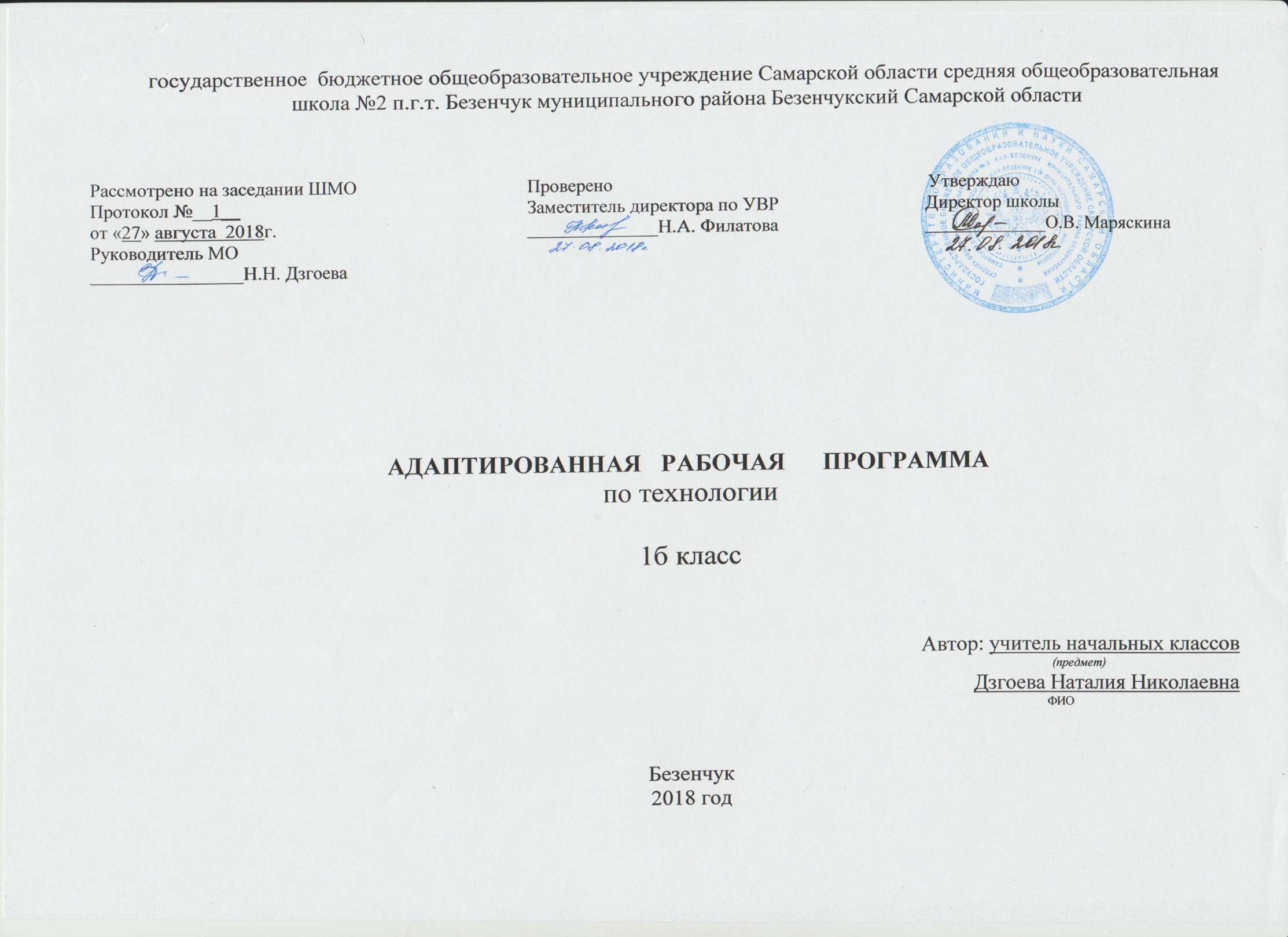 1.1 Рабочая программа по технологии  в 1 классе составлена на основе документов, содержащих требования к уровню подготовки учащихся и минимума содержания образования: Федерального Закона № 273 от 29.12.2012г. «Об образовании в Российской Федерации»; Приказа Министерства образования и науки Российской Федерации от 06.10.2009 № 373 "Об утверждении и введении в действие Федерального государственного образовательного стандарта начального общего образования"; Федерального перечня учебников. рекомендуемых к использованию в 2017-2018 учебном году.Учебного плана на 2017-2018 учебный год.Программы Роговцева Н.И. Анащенкова С.В.  «Технология» для 1 – 4 классов.Авторской программы для общеобразовательных учреждений. Коррекционно-развивающее обучение под редакцией С.Г. Шевченко. М. «Парадигма», 2010. 1.2.Цели и задачи курса	Учебный предмет «Технология» имеет практико-ориентированную направленность. Его содержание не только дает ребенку представление о технологическом процессе как совокупности применяемых при изготовлении какой-либо продукции процессов, правил, требований, но и показывает, как использовать эти знания в разных сферах учебной деятельности.	Коррекционные цели изучения технологии в начальной школе   приобретение личного опыта как основы обучения и познания;  приобретение первоначального опыта практической преобразовательной деятельности на основе овладения технологическими знаниями, технико-технологическими умениями и проектной деятельностью;  формирование позитивного эмоционально-ценностного отношения к труду и людям труда.	Основные коррекционные задачи курса:духовно-нравственное развитие учащихся; освоение нравственно-этического и социально-исторического опыта человечества, отраженного в материальной культуре; развитие эмоционально-ценностного отношения к социальному миру и миру природы через формирование позитивного отношения к труду и людям труда; знакомство с современными профессиями;формирование идентичности гражданина России в поликультурном многонациональном обществе на основе знакомства с ремеслами народов России; развитие способности к равноправному сотрудничеству на основе уважения личности другого человека; воспитание толерантности к мнениям и позиции других;формирование целостной картины мира (образа мира) на основе познания мира через осмысление духовно-психологического содержания предметного мира и его единства с миром природы, на основе освоения трудовых умений и навыков, осмысления технологии процесса изготовления изделий в проектной деятельности;развитие познавательных мотивов, интересов, инициативности, любознательности на основе связи трудового и технологического образования с жизненным опытом и системой ценностей, ребенка, а также на основе мотивации успеха, готовности к действиям в новых условиях и нестандартных ситуациях;формирование на основе овладения культурой проектной деятельности:внутреннего плана деятельности, включающего целеполагание, планирование (умения составлять план действий и применять его для решения учебных задач), прогнозирование (предсказание будущего результата при различных условиях выполнения действия), контроль, коррекцию и оценку;умений переносить усвоенные в проектной деятельности теоретические знания о технологическом процессе в практику изготовления изделий ручного труда, использовать технологические знания при изучении предмета «Окружающий мир» и других школьных дисциплин;коммуникативных умений в процессе реализации проектной деятельности (умения выслушивать и принимать разные точки зрения и мнения, сравнивая их со своей, распределять обязанности, приходить к единому решению в процессе обсуждения, то есть договариваться, аргументировать свою точку зрения, убеждать в правильности выбранного способа и т. д.);первоначальных конструкторско-технологических знаний и технико-технологических умений на основе обучения работе с технологической документацией (технологической картой), строгого соблюдения технологии изготовления изделий, освоения приемов и способов работы с различными материалами и инструментами, неукоснительного соблюдения правил техники безопасности, работы с инструментами, организации рабочего места;первоначальных умений поиска необходимой информации в различных источниках, проверки, преобразования, хранения, передачи имеющейся информации, а также навыков использования компьютера;творческого потенциала личности в процессе изготовления изделий и реализации проектов.1.3.Общая характеристика учебного предметаТеоретической основой данной программы являются:Системно-деятельностный подход: обучение  на основе реализации в образовательном процессе теории деятельности, которое обеспечивает переход внешних действий во внутренние умственные процессы и формирование психических действий субъекта из внешних, материальных (материализованных) действий с последующей их интериоризацией (П.Я.Гальперин, Н.Ф.Талызина и др.).Теория развития личности учащегося на основе освоения универсальных способов деятельности: понимание процесса учения не только как усвоение системы знаний, умений, и навыков, составляющих инструментальную основу компетенций учащегося, но и как процесс развития личности, обретения духовно-нравственного и социального опыта.	Особенностью программы является то, что она обеспечивает изучение начального курса технологии через осмысление младшим школьником деятельности человека, осваивающего природу на Земле, в Воде, в Воздухе и в информационном пространстве. Человек при этом рассматривается как создатель духовной культуры и творец рукотворного мира. Формирование конструкторско-технологических знаний и умений происходит в процессе работы с технологической картой.	Все эти особенности программы отражены в ее структуре. Содержание основных разделов - «Человек и земля», «Человек и вода», «Человек и воздух», «Человек и информация» - позволяет рассматривать деятельность человека с разных сторон. В программе как особые элементы содержания обучения технологии представлены  технологическая карта и проектная деятельность. На основе технологической карты ученики знакомятся со свойствами материалов, осваивают способы и приемы работы с инструментами и знакомятся с технологическим процессом. В каждой теме реализован принцип: от деятельности под контролем учителя к самостоятельному изготовлению определенной «продукции», реализации конкретного проекта.	Особое внимание в программе отводится содержанию практических работ, которое предусматривает: знакомство детей с рабочими технологическими операциями, порядком их выполнения при изготовлении изделия, подбором необходимых материалов и инструментов; овладение инвариантными составляющими технологических операций (способами работы)  разметки, раскроя, сборки, отделки;первичное ознакомление с законами природы, на которые опирается человек при работе;знакомство со свойствами материалов, инструментами и машинами, помогающими человеку в обработке сырья и создании предметного мира;изготовление  преимущественно объемных изделий (в целях развития пространственного  восприятия);осуществление выбора - в каждой теме предлагаются либо  два-три изделия на основе общей конструкции, либо разные варианты творческих заданий на одну тему;использование в работе  преимущественно конструкторской, а не  изобразительной деятельности; знакомство с природой и использованием ее богатств человеком;изготовление преимущественно изделий, которые являются объектами предметного мира (то, что создано человеком), а не природы.	Работа с технологическими картами  формирует у учащихся умения ставить и принимать задачу, планировать последовательность действий и выбирать необходимые средства и способы их выполнения. В результате закладываются прочные основы трудолюбия и способности к самовыражению, формируются социально ценные практические умения, приобретается опыт преобразовательной деятельности и творчества.	Рассмотрение в рамках программы «Технология» проблемы гармоничной среды обитания человека позволяет детям получить устойчивые  представления о достойном образе жизни в гармонии с окружающим миром. Активное изучение образов и конструкций природных объектов, которые являются неисчерпаемым источником идей для мастера, способствует воспитанию духовности. Ознакомление с народными ремеслами, изучение народных культурных традиций также имеет огромный нравственный смысл. 	Программа ориентирована на широкое использование знаний и умений, усвоенных детьми в процессе изучения других учебных предметов: окружающего мира, изобразительного искусства, математики, русского языка и литературного чтения. 	При освоении содержания курса «Технология» актуализируются знания, полученные при изучении окружающего мира. Это касается  не только работы с природными материалами. Природные формы лежат в основе идей изготовления многих конструкций и воплощаются в готовых изделиях. Изучение технологии предусматривает знакомство с производствами, ни одно из которых не обходится без природных ресурсов. 	Деятельность человека-созидателя материальных ценностей и творца среды обитания в программе рассматривается в связи с проблемами охраны природы - это способствует формированию экологической культуры детей. Изучение этнокультурных традиций в деятельности человека также связано с содержанием предмета «Окружающий мир».	В программе интегрируется и содержание курса «Изобразительное искусство»: в целях гармонизации форм и конструкций используются средства художественной выразительности, изделия изготавливаются на основе правил декоративно-прикладного искусства и законов дизайна,  младшие школьники осваивают эстетику труда. 	Программа предусматривает использование математических знаний: это и работа с именованными числами, и выполнение вычислений, расчетов, построений при конструировании и моделировании, и работа с геометрическими фигурами и телами, и создание элементарных алгоритмов деятельности в проекте. Освоение правил работы и преобразования информации также тесно связано с образовательной областью «Математика и информатика».	В программе по технологии естественным путем интегрируется содержание образовательной области «Филология» (русский язык и литературное чтение). Для понимания детьми реализуемых в изделии технических образов рассматривается культурно-исторический справочный материал, представленный в учебных текстах разного типа. Эти тексты анализируются, обсуждаются; дети строят собственные суждения, обосновывают их, формулируют выводы.	Программа по технологии, интегрируя знания о человеке, природе и обществе, способствует целостному восприятию ребенком мира во всем его многообразии и единстве. Практико-ориентированная направленность содержания позволяет реализовать эти знания в интеллектуально-практической деятельности младших школьников и создаёт условия для развития их инициативности, изобретательности, гибкости мышления. 	Содержание программы обеспечивает реальное включение в образовательный процесс различных структурных компонентов личности (интеллектуального, эмоционально-эстетического, духовно-нравственного, физического) в их единстве, что создаёт условия для гармонизации развития, сохранения и укрепления психического и физического здоровья учащихся.  Предполагаемая программа рассчитана на работу в классе, где интегрировано обучается 2 учащихся с ЗПР, 1 учащийся с ТНР, которые в силу уровня  познавательного развития могут освоить базовый минимум содержания программного материала. Поэтому при составлении адаптированной рабочей программы по математике для 1 Б класса были использованы следующие рекомендации: усилена практическая направленность обучения. По натуре обучаемые с ОВЗ послушные, не агрессивные, но не общительные. Наблюдаются небольшие недостатки памяти, также отставание и своеобразие в мыслительной деятельности. Испытываемые ими трудности усугубляются ослабленным состоянием НС. Быстро утомляются, работоспособность падает, а иногда просто перестает выполнять начатую деятельность. Особенности функционирования НС: стабилен в проявлении настроения, возбуждение и торможение уравновешены. Отмечается слабость развития отдельных психических процессов. Концентрация и распределение внимания снижены, узок объем. Преобладает зрительная память. Темп запоминания медленный, воспроизведение неполное. При организующей помощи доступно использование приемов логического запоминания. Охотно и достаточно продуктивно используют помощь. Сложные конструкции и клише  учащиеся не смогут  усвоить, так как у них очень низкий уровень развития родного языка.  Такую работу, возможно, проводить лишь с помощью учителя.1.4. Описание места учебного предмета в учебном планеНа изучение технологии в начальной школе отводится 1 ч в неделю. Курс рассчитан  на 33 ч - в 1 классе  (33 учебные недели).1.5. Содержание учебного предмета «Технология» 1 класс (33 ч)Общекультурные и общетрудовые компетенции (знания, умения и способы деятельности). Основы культуры труда, самообслуживания Трудовая деятельность и её значение в жизни человека. Рукотворный мир как результат труда человека; разнообразие предметов рукотворного мира (архитектура, техника, предметы быта и декоративно-прикладного искусства и т. д.) разных народов России). Особенности тематики, материалов, внешнего вида изделий декоративного искусства разных народов. Элементарные общие правила создания предметов рукотворного мира (удобство, эстетическая выразительность, прочность; гармония предметов и окружающей среды). Бережное отношение к природе как источнику сырьевых ресурсов. Мастера и их профессии; традиции и творчество мастера в создании предметной среды (общее представление). Анализ задания, организация рабочего места в зависимости от вида работы, планирование трудового процесса. Рациональное размещение на рабочем месте материалов и инструментов, распределение рабочего времени. Отбор и анализ информации (из учебника и других дидактических материалов), её использование в организации работы. Контроль и корректировка хода работы. Работа в малых группах, осуществление сотрудничества, выполнение социальных ролей (руководитель и подчинённый). Элементарная творческая и проектная деятельность (создание замысла, его детализация и воплощение). Культура межличностных отношений в совместной деятельности. Результат проектной деятельности — изделия, которые могут быть использованы для оказания услуг, для организации праздников, и т. п. Выполнение доступных видов работ по самообслуживанию, домашнему труду, оказание доступных видов помощи малышам, взрослым и сверстникам.Технология ручной обработки материалов. Элементы графической грамоты Общее понятие о материалах, их происхождении. Исследование элементарных физических, механических и технологических свойств доступных материалов. Многообразие материалов и их практическое применение в жизни. Подготовка материалов к работе. Экономное расходование материалов. Выбор и замена материалов по их декоративно-художественным и конструктивным свойствам, использование соответствующих способов обработки материалов в зависимости от назначения изделия. Инструменты и приспособления для обработки материалов (знание названий используемых инструментов), выполнение приёмов их рационального и безопасного использования. Общее представление о технологическом процессе, технологической документации (технологическая карта, чертеж и др.) анализ устройства и назначения изделия; выстраивание последовательности практических действий и технологических операций; подбор  и замена материалов и инструментов; экономная разметка; обработка с целью получения деталей, сборка, отделка изделия; проверка изделия в действии, внесение необходимых дополнений и изменений. Называние,  и выполнение основных технологических операций ручной обработки материалов: разметка деталей (на глаз, по шаблону, трафарету, лекалу, копированием, с помощью линейки, угольника), выделение деталей (отрывание, резание ножницами), формообразование деталей (сгибание, складывание и др.), сборка изделия (клеевое, ниточное, проволочное, винтовое и др.), отделка изделия или его деталей (окрашивание, вышивка, аппликация и др.). Выполнение отделки в соответствии с особенностями декоративных орнаментов разных народов России (растительный, геометрический и другой орнамент). Проведение измерений и построений для решения практических задач. Виды условных графических изображений: рисунок, простейший чертёж, эскиз, развёртка, схема (их узнавание). Назначение линий чертежа (контур, линии надреза, сгиба, размерная, осевая, центровая, разрыва). Чтение условных графических изображений. Разметка деталей с опорой на простейший чертёж, эскиз. Изготовление изделий по рисунку, простейшему чертежу или эскизу, схеме. Конструирование и моделирование Общее представление о конструировании как создании конструкции каких-либо изделий (технических, бытовых, учебных и пр.). Изделие, деталь изделия (общее представление). Понятие о конструкции изделия; различные виды конструкций и способы их сборки. Виды и способы соединения деталей. Основные требования к изделию (соответствие материала, конструкции и внешнего оформления назначению изделия). Конструирование и моделирование изделий из различных материалов по образцу, рисунку, простейшему чертежу или эскизу и по заданным условиям (технико-технологическим, функциональным, декоративно-художественным и пр.). Конструирование и моделирование на компьютере и в интерактивном конструкторе. 1 класс (33 часа)Давайте познакомимся (3 ч)Как работать с учебником. (1 час)Знакомство с учебником и рабочей тетрадью; условными обозначениями; критериями оценки изделия по разным основаниям. Я и мои друзья Знакомство с соседом по парте, сбор информации о круге его интересов, осмысление собственных интересов и предпочтений и заполнение анкеты.Материалы и инструменты. (1 час)Знакомство с понятиями: «материалы» и «инструменты». Организация рабочего места. Рабочее место. Подготовка рабочего места. Размещение инструментов и материалов. Уборка рабочего местаЧто такое технология. (1 час)Знакомство со значением слова «технология» (название предмета и процесса выполнения изделия). Осмысление умений, которыми овладеют дети на уроках. Человек и земля (21 ч)Природный материал. (1 час)Виды природных материалов. Подготовка природных материалов к работе, приемы и способы работы с ними. Сбор, сортировка, сушка под прессом и хранение природного материала. Выполнение аппликации по заданному образцу.Понятия: «аппликация», «пресс», «природные материалы», «план выполнения работы» (текстовый и слайдовый).Изделие: « Аппликация из листьев».Пластилин. (2 часа)Знакомство со свойствами пластилина. Инструменты, используемые при работе с пластилином. Приемы работы с пластилином. Выполнение аппликации из пластилина. Использование «Вопросов юного технолога» для организации своей деятельности и ее рефлексии.Понятия: «эскиз», «сборка».Изделие: аппликация из пластилина «Ромашковая поляна».Выполнение изделия из природного материала с использованием техники соединения пластилином. Составление тематической композиции.Понятие: «композиция».Изделие «Мудрая сова».Растения. (2 часа)Использование растений человеком. Знакомство с частями растений. Знакомство с профессиями связанными с земледелием. Получение и сушка семян.Понятие: «земледелие»,Изделие: «заготовка семян»Проект «Осенний урожай».Осмысление этапов проектной деятельности (на практическом уровне.). Использование «Вопросов юного технолога» для организации проектной деятельности. Приобретение первичных навыков работы над проектом под руководством учителя. Отработка приемов работы с пластилином, навыков использования инструментов.Понятие: «проект».Изделие. «Овощи из пластилина».Бумага. (1 час)Знакомство с видами и свойствами бумаги. Приемы и способы работы с бумагой. Правила безопасной работы с ножницами. Знакомство с правилами разметки при помощи шаблона и сгибанием, соединение деталей при помощи клея. Составление симметричного орнамента из геометрических фигур. Знакомство с использованием бумаги и правилами экономного расходования ее.Понятия: «шаблон». «симметрия», «правила безопасной работы». Изделие. Закладка из бумагиНасекомые. (1 час)Знакомство с видами насекомых. Использование человеком продуктов жизнедеятельности пчел. Составление плана выполнения изделия по образцу на слайдах. Выполнение изделия из различных материалов (природные, бытовые материалы, пластилин, краски).Изделие «Пчелы и соты».Дикие животные. (1 час)Виды диких животных. Знакомство с техникой «коллаж». Выполнение аппликации из журнальных вырезок в технике коллаж. Знакомство с правилами работы в паре.Проект «Дикие животные».Изделие: «Коллаж «Дикие животные»Новый год. (2 часа)Проект «Украшаем класс к новому году».Освоение проектной деятельности: работа в парах, распределение ролей, представление работы классу, оценка готового изделия. Украшение на елку. Подбор необходимых инструментов и материалов. Выполнение разметки деталей по шаблону. Соединение деталей изделия при помощи клея. Выполнение елочной игрушки из полосок цветной бумаги.Изделие: «украшение на елку»Украшение на окно. Выполнение украшения на окно в форме елочки из тонкой бумаги. Раскрой бумаги без ножниц (обрыв по контуру). Приклеивание бумажного изделия мыльным раствором к стеклу.Изделие: «украшение на окно»Домашние животные. (1 час)Виды домашних животных. Значение домашних животных в жизни человека. Выполнение фигурок домашних животных из пластилина. Закрепление навыков работы с пластилином.Изделие: «Котенок».Такие разные дома. (1 час)Знакомство с видами домов и материалами, применяемыми при их постройке. Практическая работа по определению свойств гофрированного картона. Выполнение макета домика с использованием гофрированного картона и природных материалов.Понятия: «макет», «гофрированный картон».Изделие: « Домик из веток».Посуда. (2 часа)Знакомство с видами посуды и. материалами, из которых ее производят. Использование посуды. Сервировка стола и правила поведения за столом. Выполнение разных изделий по одной технологии из пластилина. Работа в группах при выполнении изделий для чайного сервиза.Понятия: «сервировка», «сервиз».Проект «Чайный сервиз»Изделия: «чашка», « чайник», « сахарница»Свет в доме. (1 час)Знакомство с разнообразием осветительных приборов в доме. Сравнивать старинные и современные способы освещения жилища. Выполнение модели торшера, закрепление навыков вырезания окружности. Знакомство с правилами безопасной работы с шилом. Изделие: « Торшер».Мебель (1 час)Знакомство с видами мебели и материалами, которые необходимы для ее изготовления. Освоение правил самообслуживания (уборка комнаты и правила ухода за мебелью). Выполнение модели стула из гофрированного картона. Отделка изделия по собственному замыслу.Изделие: «Стул»Одежда Ткань, Нитки (1 час)Знакомство с видами одежды, ее назначением и материалы их которых ее изготавливают. Способы создания одежды. Виды ткани и нитей, их состав, свойства, назначение и применение в быту и на производстве. Создание разных видов кукол из ниток по одной технологии.Понятия: «выкройка», «модель»Изделие: «Кукла из ниток»Учимся шить (2 часа)Знакомство с правилами работы с иглой. Освоение строчки прямых стежков, строчки стежков с перевивом змейкой, строчки стежков с перевивом спиралью. Пришивание пуговицы с двумя и четырьмя отверстиями. Использование разных видов стежков для оформления закладки. Оформление игрушки при помощи пуговиц.Изделия: «Закладка с вышивкой», « Медвежонок».Передвижение по земле (1 час)Знакомство со средствами передвижения в различных климатических условиях. Значение средств передвижения для жизни человека. Знакомство с конструктором его деталями и правилами соединения деталей. Выполнение из конструктора модели тачки.Изделие: «Тачка».«Человек и вода» (3 ч.)Вода в жизни человека. (1 час)Вода в жизни растений. Осмысление значимости воды для человека и растений. Выращивание растений и уход за комнатными растениями. Проведение эксперимента по определению всхожести семян. Проращивание семян. Понятие: «рассада».Изделие: «Проращивание семян», «Уход за комнатными растениями»Питьевая вода. (1 час)Выполнение макета колодца из разных материалов (бумага и природные материалы). Анализ конструкции изделия, создание модели куба при помощи шаблона развертки и природного материала (палочек.). Создание композиции на основе заданного в учебнике образца.Изделие: «Колодец»Передвижение по воде. (1 час)Знакомство со значение водного транспорта для жизни человека. Знакомство со способами сборки плота. Создание из бумаги модели плота, повторяя технологию его сборки. Создание формы цилиндра из бумаги. Проводить исследование различных материалов на плавучесть. Знакомство со способами и приемами выполнения изделий в технике оригами. Осуществление работы над проектом.Понятие: «оригами».Проект: «Речной флот», Изделия: «Кораблик из бумаги», «Плот»«Человек и воздух» (3 ч.)Использование ветра. (1 час)Осмысление способов использования ветра человеком. Работа с бумагой. Изготовление макета по шаблону. Рациональное размещение материалов и инструментов. Знакомство со способами разметки по линейке. Выполнение правил техники безопасности. Изготовление модели флюгера из бумаги. Оформление по самостоятельному замыслу.Понятие: «флюгер».Изделие: «Вертушка»Полеты птиц. (1 час)Знакомство с видами птиц. Закреплять навыки работа с бумагой. Знакомство со способом создания мозаики с использованием техники «рваная бумага». Знакомство со способами экономного расходования бумаги материалов при выполнении техники «рваная бумага». Выполнение аппликации. Выполнение деталей для мозаики в группе.Понятие: «мозаика».Изделие: «Попугай»Полеты человека. (1 час)Знакомство с видами летательных аппаратов. Моделирование. Выполнение модели самолета и парашюта. Закрепление умения работать с бумагой в технике «оригами», размечать по шаблону. Оформление изделия по собственному замыслу.Понятия: «летательные аппараты».Изделие: «Самолет», «Парашют»Человек и информация (3 ч.)Способы общения. 1 часИзучение способов общения. Закрепление способов работы с бумагой, картоном, глиной. Создание рисунка на пластичном материале при помощи продавливания. Перевод информации в разные знаково-символические системы (анаграммы и пиктограммы). Использование знаково-символической системы для передачи информации (кодирование, шифрование).Изделия: «Письмо на глиняной дощечке », «Зашифрованное письмо».Важные телефонные номера. Правила движения.1 часЗнакомство со способами передачи информации Перевод информации в знаково-символическую систему. Осмысление значения дорожных знаков для обеспечения безопасности. Нахождение безопасного маршрута из дома до школы, его графическое изображение.Изделие: Составление маршрута безопасного движения от дома до школы.Компьютер. 1 час.Изучение компьютера и его частей. Освоение правил пользования компьютером и поиска информации.Понятия: «компьютер», «интернет»1.6. Учебно – тематический план1.7. Планируемые результаты по курсу «Технология» к концу 1-го года обученияОбщекультурные и общетрудовые компетенции. Основы культуры труда.Обучающийся научится:называть наиболее распространенные в своем регионе традиционные народные промыслы и ремесла, современные профессии (в том числе профессии своих родителей) и описывать их особенности;понимать общие правила создания предметов рукотворного мира: соответствие изделия обстановке, удобство (функциональность), прочность, эстетическую выразительность — и руководствоваться ими в своей продуктивной деятельности;анализировать предлагаемую информацию, планировать предстоящую практическую работу, осуществлять корректировку хода практической работы, самоконтроль выполняемых практических действий;организовывать свое рабочее место в зависимости от вида работы, выполнять доступные действия по самообслуживанию и доступные виды домашнего труда.	Обучающийся получит возможность научиться:уважительно относиться к труду людей;понимать культурно-историческую ценность традиций, отраженных в предметном мире и уважать их;понимать особенности проектной деятельности, осуществлять под руководством учителя элементарную проектную деятельность в малых группах: разрабатывать замысел, искать пути его реализации, воплощать его в продукте,демонстрировать готовый продукт (изделия, комплексные работы, социальные услуги).Технология ручной обработки материалов. Элементы графической грамоты.Обучающийся научится:на основе полученных представлений о многообразии материалов, их видах, свойствах, происхождении, практическом применении в жизни осознанно подбирать доступные в обработке материалы для изделий по декоративно-художественным и конструктивным свойствам в соответствии с поставленной задачей;отбирать и выполнять в зависимости от свойств освоенных материалов оптимальные и доступные технологические приёмы их ручной обработки при разметке деталей, их выделении из заготовки, формообразовании, сборке и отделке изделия; экономно расходовать используемые материалы;применять приёмы  безопасной работы ручными инструментами: чертежными (линейка, угольник, циркуль), режущими (ножницы) и колющими (игла);выполнять символические действия моделирования и преобразования модели и работать с простейшей технической документацией: распознавать  чертежи и эскизы, читать их и выполнять разметку с опорой на них; изготавливать плоскостные и объемные изделия по простейшим чертежам, эскизам, схемам, рисункам.Обучающийся получит возможность научиться:отбирать и выстраивать оптимальную технологическую последовательность реализации собственного или предложенного учителем замысла; прогнозировать конечный практический результат и самостоятельно комбинировать художественные технологии в соответствии с конструктивной или декоративно-художественной задачей.Конструирование и моделированиеОбучающийся научится:анализировать устройство изделия: выделять детали, их форму, определять взаимное расположение, виды соединения деталей;решать простейшие задачи конструктивного характера по изменению вида и способа соединения деталей: на достраивание, придание новых свойств конструкции, а также другие доступные и сходные по сложности задачи (в том числе в интерактивных средах на компьютере);изготавливать несложные конструкции изделий по рисунку, простейшему чертежу или эскизу, образцу и доступным заданным условиям (в том числе в интерактивных средах на компьютере).Обучающийся получит возможность научиться:соотносить объемную конструкцию, основанную на правильных геометрических формах, с изображениями их разверток;создавать мысленный образ конструкции с целью решения определенной конструкторской задачи или передачи определенной художественно-эстетической информации, воплощать этот образ в материале.Практика работы на компьютереОбучающийся научится:соблюдать безопасные приёмы труда, пользоваться персональным компьютером для воспроизведения и поиска необходимой информации в ресурсе компьютера, для решения доступных конструкторско-технологических задач;использовать простейшие приёмы работы с готовыми электронными ресурсами: активировать, читать информацию, выполнять задания;создавать небольшие тексты, иллюстрации к устному рассказу, используя редакторы текстов и презентаций.Обучающийся получит возможность научиться:пользоваться доступными приёмами работы с готовой текстовой, визуальной, звуковой информацией в сети Интернет, а также познакомится с доступными способами её получения, хранения, переработки.1.8 Ожидаемые результаты формирования УУД к концу 1-го года обучения	Личностные результатыУ ученика будут сформированы:Принятые и освоенные социальные роли обучающегося, развиты мотивы учебной деятельности и  личностный смысл учения.Эстетические потребности, ценности и чувства.Навыки сотрудничества со взрослыми и сверстниками в разных социальных ситуациях, умения не создавать конфликтов и находить выходы из спорных ситуаций.Установки на безопасный и здоровый образ жизни.Ученик получит возможность для формирования:Чувства патриотизма, чувства гордости за свою Родину, российский народ и историю России.Целостного, социально ориентированного взгляда на мир в его органичном единстве и разнообразии природы, народов, культур и религий. Уважительного отношения к иному мнению, истории и культуре других народов.Самостоятельности и личной ответственности за свои поступки, в том числе в информационной деятельности, на основе представлений о нравственных нормах, социальной справедливости и свободе.	Метапредметные результаты	Регулятивные	Обучающийся научится:высказывать своё предположение (версию) на основе работы с иллюстрацией учебника;работать по предложенному учителем плану; отличать верно выполненное задание от неверного;давать эмоциональную оценку деятельности класса на уроке совместно с учителем и другими учениками; высказывать своё предположение (версию) на основе работы с иллюстрацией учебника;объяснять с помощью учителя выбор наиболее подходящих для выполнения задания материалов и инструментов;готовить рабочее место и выполнять практическую работу по предложенному учителем плану с опорой на образцы, рисунки учебника;выполнять контроль точности разметки деталей с помощью шаблона.Обучающийся получит возможность научиться:определять и формулировать цель деятельности на уроке с помощью учителя;проговаривать последовательность действий на уроке.	Познавательные	Обучающийся научится:ориентироваться в своей системе знаний: отличать новое от уже известного с помощью учителя;перерабатывать полученную информацию: делать выводы в результате совместной работы всего класса	Обучающийся получит возможность научиться:делать предварительный отбор источников информации: ориентироваться в учебнике (на развороте, в оглавлении, в словаре).добывать новые знания: находить ответы на вопросы, используя учебник, свой жизненный опыт и информацию, полученную на уроке; пользоваться памятками (даны в конце учебника);перерабатывать полученную информацию: сравнивать и группировать предметы и их образы;преобразовывать информацию из одной формы в другую: подробно пересказывать небольшие тексты, называть их тему.	Коммуникативные	Обучающийся научится:слушать и понимать речь других;доносить свою позицию до других: оформлять свою мысль в рисунках, доступных для изготовления изделиях.Обучающийся получит возможность научиться:доносить свою позицию до других: оформлять свою мысль в рисунках, доступных для изготовления изделиях.	Предметные результатыОбучающийся научится:навыкам самообслуживания; технологическими приемами ручной обработки материалов; правилам техники безопасности;Обучающийся получит возможность научиться:первоначальному представлению о созидательном и нравственном значении труда в жизни человека и общества; о мире профессий и важности правильного выбора профессии;представлениям о материальной культуре как продукте предметно-преобразующей деятельности человека;использовать приобретенные знания и умения для творческого решения несложных конструкторских,  технологических и организационных задач;первоначальным знаниям о правилах создания предметной и информационной среды и умений применять их для выполнения учебно-познавательных и художественно-конструкторских задач.1.9. Система оценки планируемых результатов.Форма организации занятий – урок.Методы обучения, используемые на уроках технология:словесные (беседа, сообщение), наглядные (использование таблиц, схем и т.д.), практические, метод проблемного обучения,методы стимулирования интереса к учению (познавательные игры, учебные дискуссии, создание эмоционально-нравственных ситуаций),методы  самоконтроля.2 .Описание материально-технического обеспечения образовательного процесса.2.1. Учебно-методическое обеспечениеПрограмма:Программа «Технология 1-4»  Н.И.Роговцева, С.В. Анащенкова.Учебники и рабочие тетрадиРоговцева Н.И., Богданова Н.В., Фрейтаг И.П.Технология: Учебник: 1 класс.Роговцева Н.И., Богданова Н.В., Фрейтаг И.П. Технология: Рабочая тетрадь: 1класс2.2. Учебно-методические пособия для учителя:Роговцева Н.И., Богданова Н.В.,Добромыслова Н.В. Уроки технологии: 1 класс.«Технологические карты» 2.3. Список используемой литературы:Горецкий В.Г., Роговцева Н.И., Анащенкова С.В. Технология: Рабочие программы: 1-4 классы, Просвещение 2014Образовательная программа «Школа России». Планируемые результаты освоения обучающимися программы начального общего образования.  Программа формирования универсальных учебных действий у обучающихся на ступени начального общего образованияРоговцева Н.И., Богданова Н.В., Добромыслова Н.В., Шипилова Н.В., Анащенкова С.В., Фрейтаг И.П.:Пояснительная записка к завершенной предметной линии учебников «Технология» для 1–4 классов общеобразовательных учреждений., УМК «Школа России», Просвещение 2011Роговцева Н.И., Богданова Н.В., Фрейтаг И.П. Уроки технологии. 1 класс (128 с.), Просвещение 2011Коррекционно-развивающее обучение под редакцией С.Г. Шевченко. М. «Парадигма», 2Календарно-тематическое планированиеПримечание: по мере надобности 3-4 часа в течение учебного года можно использовать на изготовление открыток к праздникам Новый год, 23 февраля, 8 Марта.	1 класс (33 ч.)	1 класс (33 ч.)1.Давайте познакомимся3 ч.2. Человек и земля21 ч.3. Человек и вода3 ч.4. Человек и воздух3 ч.5. Человек и информация3 чИтого 33 ч.№ п/пДДатаТема урокаЦель урокаПланируемые результатыПланируемые результатыПланируемые результатыДеятельность учащихся№ п/пДДатаТема урокаЦель урокапредметныеметапредметныеличностныеДеятельность учащихсяДАВАЙТЕ ПОЗНАКОМИМСЯ (3 ч)ДАВАЙТЕ ПОЗНАКОМИМСЯ (3 ч)ДАВАЙТЕ ПОЗНАКОМИМСЯ (3 ч)ДАВАЙТЕ ПОЗНАКОМИМСЯ (3 ч)ДАВАЙТЕ ПОЗНАКОМИМСЯ (3 ч)ДАВАЙТЕ ПОЗНАКОМИМСЯ (3 ч)ДАВАЙТЕ ПОЗНАКОМИМСЯ (3 ч)ДАВАЙТЕ ПОЗНАКОМИМСЯ (3 ч)11Как работать с учебником. Я и мои друзья.Познакомить с учебником, с персонажами в нём, раскрыть содержание понятий "анкета", " условные обозначения".Обучающийся научится: - различать средства познания окружающего мира;- различать инструменты и материалы;- называть виды предметно-практической деятельности.Обучающийся в совместной деятельности с учителем получит возможность научиться:- строить вопросительные предложения об окружающем мире;- организовывать рабочее место.Регулятивные УУД:- определять и формулировать цель выполнения заданий на уроке, под руководством учителя.- принимать учебную задачу;- учиться высказывать свое предположение (версию) на основе работы с иллюстрацией учебника;- учиться готовить рабочее место и выполнять практическую работу по предложенному учителем плану с опорой на образцы, рисунки учебника;- учиться совместно с учителем и другими учениками давать эмоциональную оценку деятельности класса на уроке.Познавательные УУД:- ориентироваться в учебнике: определять умения, которые будут сформированы на основе изучения данного раздела.-отвечать на простые вопросы учителя, находить нужную информацию в учебнике.-группировать предметы, объекты на основе существенных признаков-определять тему;- ориентироваться в учебнике (на развороте, в оглавлении, в словаре);-добывать новые знания: находить ответы на вопросы,-понимать заданный вопрос, в соответствии с ним строить ответ в устной форме.КоммуникативныеУУД: -участвовать в диалоге на уроке и в жизненных ситуациях;-отвечать на вопросы учителя, товарищей по классу;-соблюдать простейшие нормы речевого этикета: здороваться, прощаться, благодарить;-слушать и понимать речь других.-ценить и принимать следующие базовые ценности: «добро», «терпение»,«родина», «природа», «семья».-положительно относиться к занятиям предметно-практической деятельностью;-знать о причины успеха в предметно-практической деятельности;-принимать внутреннюю позицию школьника на уровне положительного отношения к школе;-соблюдать гигиену учебного труда и уметь организовать рабочее место;-в предложенных ситуациях, опираясь на общие для всех простые правила поведения, делать выбор, какой поступок совершить.Осваивать   критерии выполнения изделия и навигационную систему учебника (систему   условных знаков) Осуществлять поиск необходимой информации (задавать  и отвечать на вопросы о круге интересов). Анализировать, отбирать, обобщать  полученную информацию и переводить ее в  знаково-символическую систему (рисунок- пиктограмму). 22Материалы и инструменты. Организация рабочего места.Раскрыть содержание понятий "материалы", "инструменты", "приспособления", познакомить с правилами организации рабочего места.Обучающийся научится: - различать средства познания окружающего мира;- различать инструменты и материалы;- называть виды предметно-практической деятельности.Обучающийся в совместной деятельности с учителем получит возможность научиться:- строить вопросительные предложения об окружающем мире;- организовывать рабочее место.Регулятивные УУД:- определять и формулировать цель выполнения заданий на уроке, под руководством учителя.- принимать учебную задачу;- учиться высказывать свое предположение (версию) на основе работы с иллюстрацией учебника;- учиться готовить рабочее место и выполнять практическую работу по предложенному учителем плану с опорой на образцы, рисунки учебника;- учиться совместно с учителем и другими учениками давать эмоциональную оценку деятельности класса на уроке.Познавательные УУД:- ориентироваться в учебнике: определять умения, которые будут сформированы на основе изучения данного раздела.-отвечать на простые вопросы учителя, находить нужную информацию в учебнике.-группировать предметы, объекты на основе существенных признаков-определять тему;- ориентироваться в учебнике (на развороте, в оглавлении, в словаре);-добывать новые знания: находить ответы на вопросы,-понимать заданный вопрос, в соответствии с ним строить ответ в устной форме.КоммуникативныеУУД: -участвовать в диалоге на уроке и в жизненных ситуациях;-отвечать на вопросы учителя, товарищей по классу;-соблюдать простейшие нормы речевого этикета: здороваться, прощаться, благодарить;-слушать и понимать речь других.-ценить и принимать следующие базовые ценности: «добро», «терпение»,«родина», «природа», «семья».-положительно относиться к занятиям предметно-практической деятельностью;-знать о причины успеха в предметно-практической деятельности;-принимать внутреннюю позицию школьника на уровне положительного отношения к школе;-соблюдать гигиену учебного труда и уметь организовать рабочее место;-в предложенных ситуациях, опираясь на общие для всех простые правила поведения, делать выбор, какой поступок совершить.Находить и различать инструменты, материалы. Устанавливать связи между видом работы и используемыми материалами и инструментами.  Организовывать  свою деятельность: подготавливать рабочее место, правильно и рационально размещать инструменты и материалы, убирать рабочее место.33Что такое технологии? Профессии.Раскрыть содержание понятий "технология", "свойства", "природный материал", дать представление о мире природы и о предметном мире, созданном человеком, расширить представления обучающихся о профессиях, природном материале.Обучающийся научится: - различать средства познания окружающего мира;- различать инструменты и материалы;- называть виды предметно-практической деятельности.Обучающийся в совместной деятельности с учителем получит возможность научиться:- строить вопросительные предложения об окружающем мире;- организовывать рабочее место.Регулятивные УУД:- определять и формулировать цель выполнения заданий на уроке, под руководством учителя.- принимать учебную задачу;- учиться высказывать свое предположение (версию) на основе работы с иллюстрацией учебника;- учиться готовить рабочее место и выполнять практическую работу по предложенному учителем плану с опорой на образцы, рисунки учебника;- учиться совместно с учителем и другими учениками давать эмоциональную оценку деятельности класса на уроке.Познавательные УУД:- ориентироваться в учебнике: определять умения, которые будут сформированы на основе изучения данного раздела.-отвечать на простые вопросы учителя, находить нужную информацию в учебнике.-группировать предметы, объекты на основе существенных признаков-определять тему;- ориентироваться в учебнике (на развороте, в оглавлении, в словаре);-добывать новые знания: находить ответы на вопросы,-понимать заданный вопрос, в соответствии с ним строить ответ в устной форме.КоммуникативныеУУД: -участвовать в диалоге на уроке и в жизненных ситуациях;-отвечать на вопросы учителя, товарищей по классу;-соблюдать простейшие нормы речевого этикета: здороваться, прощаться, благодарить;-слушать и понимать речь других.-ценить и принимать следующие базовые ценности: «добро», «терпение»,«родина», «природа», «семья».-положительно относиться к занятиям предметно-практической деятельностью;-знать о причины успеха в предметно-практической деятельности;-принимать внутреннюю позицию школьника на уровне положительного отношения к школе;-соблюдать гигиену учебного труда и уметь организовать рабочее место;-в предложенных ситуациях, опираясь на общие для всех простые правила поведения, делать выбор, какой поступок совершить.Объяснять значение слово «технология», осуществлять поиск информации в словаре из учебника. Называть  виды деятельности,  которыми  школьники  овладеют на уроках «Технологии», соотносить их с освоенными умениями.   Прогнозировать  результат своей деятельности. (чему научатся).ЧЕЛОВЕК И ЗЕМЛЯ (21 ч)ЧЕЛОВЕК И ЗЕМЛЯ (21 ч)ЧЕЛОВЕК И ЗЕМЛЯ (21 ч)ЧЕЛОВЕК И ЗЕМЛЯ (21 ч)ЧЕЛОВЕК И ЗЕМЛЯ (21 ч)ЧЕЛОВЕК И ЗЕМЛЯ (21 ч)ЧЕЛОВЕК И ЗЕМЛЯ (21 ч)ЧЕЛОВЕК И ЗЕМЛЯ (21 ч)44Работа с бумагой «Волшебные фигуры».Учить работать с шаблонами, картоном и цветной бумагой, закреплять навыки разрезания ножницами бумаги и картона, совершенствовать навыки работы инструментами (карандаш, ножницы), раскрыть содержание понятий "шаблон", "симметрия".Обучающийся научится:подготавливать природные материалы к работе;- освоит приемы работы с природными материалами, пластилином, бумагой и картоном;- познакомится с профессиями, связанными с практической предметной деятельностью;- познакомится с видами и свойствами материалов, правилами безопасной работы с ними;- познакомятся с видами диких и домашних животных;- научится выполнять макет дома;- научится пользоваться шаблоном для разметки изделия;- научится выращивать растения из семян и ухаживать за комнатными растениями.Обучающийся в совместной деятельности с учителем получит возможность научиться: планировать, осуществлять и оценивать результаты совместной групповой проектной работы.Регулятивные УУД:-определять и формулировать цель выполнения заданий на уроке, во внеурочной деятельности, в жизненных ситуациях под руководством учителя.-понимать смысл инструкции учителя и принимать учебную задачу;-определять план выполнения заданий на уроках, внеурочной деятельности, жизненных ситуациях под руководством учителя.-проговаривать последовательность действий на уроке;-учиться высказывать свое предположение (версию) на основе работы с иллюстрацией учебника;-с помощью учителя объяснять выбор наиболее подходящих для выполнения задания материалов и инструментов;-использовать в своей деятельности простейшие приборы: линейку, треугольник и т.д.-учиться готовить рабочее место и выполнять практическую работу по предложенному учителем плану с опорой на образцы, рисунки учебника; -выполнять контроль точности разметки деталей с помощью шаблона;-учиться совместно с учителем и другими учениками давать эмоциональную оценку деятельности класса на уроке.-оценивать совместно с учителем или одноклассниками результат своих действий, вносить соответствующие коррективы.Познавательные УУД:-ориентироваться в учебнике: определять умения, которые будут сформированы на основе изучения данного раздела.-отвечать на простые вопросы учителя, находить нужную информацию в учебнике.-сравнивать предметы, объекты: находить общее и различие.-группировать предметы, объекты на основе существенных признаков,подробно пересказывать прочитанное или прослушанное;-определять тему;-ориентироваться в своей системе знаний: отличать новое от уже известного с помощью учителя;-делать предварительный отбор источников информации: ориентироваться в учебнике (на развороте, в оглавлении, в словаре);-добывать новые знания: находить ответы на вопросы, используя учебник, свой жизненный опыт и информацию, полученную на уроке;-перерабатывать полученную информацию: делать выводы в результате совместной работы всего класса;-понимать знаки, символы, модели, схемы, приведенные в учебнике и учебных пособиях;-понимать заданный вопрос, в соответствии с ним строить ответ в устной форме;-анализировать объекты труда с выделением их существенных признаков;-устанавливать причинно - следственные связи в изучаемом круге явлений;-обобщать,  выделять класс объектов по заданному признаку.КоммуникативныеУУД:-участвовать в диалоге на уроке и в жизненных ситуациях;-отвечать на вопросы учителя, товарищей по классу;-соблюдать простейшие нормы речевого этикета: здороваться, прощаться, благодарить;-слушать и понимать речь других;-принимать участие в коллективных работах, работах парами и группами;-понимать важность коллективной работы;-контролировать свои действия при совместной работе;-допускать существование различных точек зрения;-договариваться с партнерами и приходить к общему решению.-ценить и принимать следующие базовые ценности: «добро», «терпение», «родина», «природа», «семья».-проявлять уважение к своей семье, к своим родственникам, любовь к родителям.-оценивать жизненные ситуации (поступки, явления, события) с точки зрения собственных ощущений (явления, события), в предложенных ситуациях отмечать конкретные поступки, которые можно оценить как хорошие или плохие;-называть и объяснять свои чувства и ощущения от созерцаемых произведений искусства, объяснять свое отношение к поступкам с позиции общечеловеческих нравственных ценностей;-положительное относиться к занятиям предметно-практической деятельностью;-знать о причины успеха в предметно-практической деятельности;-ориентироваться на оценку результатов собственной деятельностью;-проявлять интерес к отдельным видам предметно-практической деятельности;-принимать внутреннюю позицию школьника на уровне положительного отношения к школе;-самостоятельно определять и объяснять свои чувства и ощущения, возникающие в результате созерцания, рассуждения, обсуждения, самые простые общие для всех людей правила поведения (основы общечеловеческих нравственных ценностей);-испытывать этические чувства (стыда, вины, совести) на основании анализа простых ситуаций;-знать основные моральные нормы поведения;-соблюдать гигиену учебного труда и уметь организовать рабочее место;-в предложенных ситуациях, опираясь на общие для всех простые правила поведения, делать выбор, какой поступок совершить.Исследовать, наблюдать, сравнивать, сопоставлять  свойства бумаги   (состав, цвет, прочность);  определять виды бумаги  по цвету и толщине.   Осваивать приемы работы с бумагой, правила работы с ножницами, разметки деталей по шаблону и  сгибанием, правила соединения деталей  изделия при помощи клея.  Планировать и осуществлять работу,  на основе представленных  в учебнике слайдов и текстовых планов, сопоставлять эти виды планов. Выполнять симметричную аппликацию из геометрических фигур по заданному образцу.  55Работа с бумагой «Закладка для книг».Систематизировать и расширять знания обучающихся о бумаге, формировать умения ориентироваться в заданиях (точное повторение образца, выполнение работы по собственному замыслу). Обучающийся научится:подготавливать природные материалы к работе;- освоит приемы работы с природными материалами, пластилином, бумагой и картоном;- познакомится с профессиями, связанными с практической предметной деятельностью;- познакомится с видами и свойствами материалов, правилами безопасной работы с ними;- познакомятся с видами диких и домашних животных;- научится выполнять макет дома;- научится пользоваться шаблоном для разметки изделия;- научится выращивать растения из семян и ухаживать за комнатными растениями.Обучающийся в совместной деятельности с учителем получит возможность научиться: планировать, осуществлять и оценивать результаты совместной групповой проектной работы.Регулятивные УУД:-определять и формулировать цель выполнения заданий на уроке, во внеурочной деятельности, в жизненных ситуациях под руководством учителя.-понимать смысл инструкции учителя и принимать учебную задачу;-определять план выполнения заданий на уроках, внеурочной деятельности, жизненных ситуациях под руководством учителя.-проговаривать последовательность действий на уроке;-учиться высказывать свое предположение (версию) на основе работы с иллюстрацией учебника;-с помощью учителя объяснять выбор наиболее подходящих для выполнения задания материалов и инструментов;-использовать в своей деятельности простейшие приборы: линейку, треугольник и т.д.-учиться готовить рабочее место и выполнять практическую работу по предложенному учителем плану с опорой на образцы, рисунки учебника; -выполнять контроль точности разметки деталей с помощью шаблона;-учиться совместно с учителем и другими учениками давать эмоциональную оценку деятельности класса на уроке.-оценивать совместно с учителем или одноклассниками результат своих действий, вносить соответствующие коррективы.Познавательные УУД:-ориентироваться в учебнике: определять умения, которые будут сформированы на основе изучения данного раздела.-отвечать на простые вопросы учителя, находить нужную информацию в учебнике.-сравнивать предметы, объекты: находить общее и различие.-группировать предметы, объекты на основе существенных признаков,подробно пересказывать прочитанное или прослушанное;-определять тему;-ориентироваться в своей системе знаний: отличать новое от уже известного с помощью учителя;-делать предварительный отбор источников информации: ориентироваться в учебнике (на развороте, в оглавлении, в словаре);-добывать новые знания: находить ответы на вопросы, используя учебник, свой жизненный опыт и информацию, полученную на уроке;-перерабатывать полученную информацию: делать выводы в результате совместной работы всего класса;-понимать знаки, символы, модели, схемы, приведенные в учебнике и учебных пособиях;-понимать заданный вопрос, в соответствии с ним строить ответ в устной форме;-анализировать объекты труда с выделением их существенных признаков;-устанавливать причинно - следственные связи в изучаемом круге явлений;-обобщать,  выделять класс объектов по заданному признаку.КоммуникативныеУУД:-участвовать в диалоге на уроке и в жизненных ситуациях;-отвечать на вопросы учителя, товарищей по классу;-соблюдать простейшие нормы речевого этикета: здороваться, прощаться, благодарить;-слушать и понимать речь других;-принимать участие в коллективных работах, работах парами и группами;-понимать важность коллективной работы;-контролировать свои действия при совместной работе;-допускать существование различных точек зрения;-договариваться с партнерами и приходить к общему решению.-ценить и принимать следующие базовые ценности: «добро», «терпение», «родина», «природа», «семья».-проявлять уважение к своей семье, к своим родственникам, любовь к родителям.-оценивать жизненные ситуации (поступки, явления, события) с точки зрения собственных ощущений (явления, события), в предложенных ситуациях отмечать конкретные поступки, которые можно оценить как хорошие или плохие;-называть и объяснять свои чувства и ощущения от созерцаемых произведений искусства, объяснять свое отношение к поступкам с позиции общечеловеческих нравственных ценностей;-положительное относиться к занятиям предметно-практической деятельностью;-знать о причины успеха в предметно-практической деятельности;-ориентироваться на оценку результатов собственной деятельностью;-проявлять интерес к отдельным видам предметно-практической деятельности;-принимать внутреннюю позицию школьника на уровне положительного отношения к школе;-самостоятельно определять и объяснять свои чувства и ощущения, возникающие в результате созерцания, рассуждения, обсуждения, самые простые общие для всех людей правила поведения (основы общечеловеческих нравственных ценностей);-испытывать этические чувства (стыда, вины, совести) на основании анализа простых ситуаций;-знать основные моральные нормы поведения;-соблюдать гигиену учебного труда и уметь организовать рабочее место;-в предложенных ситуациях, опираясь на общие для всех простые правила поведения, делать выбор, какой поступок совершить.Исследовать, наблюдать, сравнивать, сопоставлять  свойства бумаги   (состав, цвет, прочность);  определять виды бумаги  по цвету и толщине.   Осваивать приемы работы с бумагой, правила работы с ножницами, разметки деталей по шаблону и  сгибанием, правила соединения деталей  изделия при помощи клея.  Планировать и осуществлять работу,  на основе представленных  в учебнике слайдов и текстовых планов, сопоставлять эти виды планов. Выполнять симметричную аппликацию из геометрических фигур по заданному образцу.  66Работа с разными материалами «Пчелы и соты».Закреплять умения соединять детали изделия с помощью пластилина, воспитывать любовь к природе и бережное отношение к ней, осваивать первоначальные представления о разнообразии профессий.Обучающийся научится:подготавливать природные материалы к работе;- освоит приемы работы с природными материалами, пластилином, бумагой и картоном;- познакомится с профессиями, связанными с практической предметной деятельностью;- познакомится с видами и свойствами материалов, правилами безопасной работы с ними;- познакомятся с видами диких и домашних животных;- научится выполнять макет дома;- научится пользоваться шаблоном для разметки изделия;- научится выращивать растения из семян и ухаживать за комнатными растениями.Обучающийся в совместной деятельности с учителем получит возможность научиться: планировать, осуществлять и оценивать результаты совместной групповой проектной работы.Регулятивные УУД:-определять и формулировать цель выполнения заданий на уроке, во внеурочной деятельности, в жизненных ситуациях под руководством учителя.-понимать смысл инструкции учителя и принимать учебную задачу;-определять план выполнения заданий на уроках, внеурочной деятельности, жизненных ситуациях под руководством учителя.-проговаривать последовательность действий на уроке;-учиться высказывать свое предположение (версию) на основе работы с иллюстрацией учебника;-с помощью учителя объяснять выбор наиболее подходящих для выполнения задания материалов и инструментов;-использовать в своей деятельности простейшие приборы: линейку, треугольник и т.д.-учиться готовить рабочее место и выполнять практическую работу по предложенному учителем плану с опорой на образцы, рисунки учебника; -выполнять контроль точности разметки деталей с помощью шаблона;-учиться совместно с учителем и другими учениками давать эмоциональную оценку деятельности класса на уроке.-оценивать совместно с учителем или одноклассниками результат своих действий, вносить соответствующие коррективы.Познавательные УУД:-ориентироваться в учебнике: определять умения, которые будут сформированы на основе изучения данного раздела.-отвечать на простые вопросы учителя, находить нужную информацию в учебнике.-сравнивать предметы, объекты: находить общее и различие.-группировать предметы, объекты на основе существенных признаков,подробно пересказывать прочитанное или прослушанное;-определять тему;-ориентироваться в своей системе знаний: отличать новое от уже известного с помощью учителя;-делать предварительный отбор источников информации: ориентироваться в учебнике (на развороте, в оглавлении, в словаре);-добывать новые знания: находить ответы на вопросы, используя учебник, свой жизненный опыт и информацию, полученную на уроке;-перерабатывать полученную информацию: делать выводы в результате совместной работы всего класса;-понимать знаки, символы, модели, схемы, приведенные в учебнике и учебных пособиях;-понимать заданный вопрос, в соответствии с ним строить ответ в устной форме;-анализировать объекты труда с выделением их существенных признаков;-устанавливать причинно - следственные связи в изучаемом круге явлений;-обобщать,  выделять класс объектов по заданному признаку.КоммуникативныеУУД:-участвовать в диалоге на уроке и в жизненных ситуациях;-отвечать на вопросы учителя, товарищей по классу;-соблюдать простейшие нормы речевого этикета: здороваться, прощаться, благодарить;-слушать и понимать речь других;-принимать участие в коллективных работах, работах парами и группами;-понимать важность коллективной работы;-контролировать свои действия при совместной работе;-допускать существование различных точек зрения;-договариваться с партнерами и приходить к общему решению.-ценить и принимать следующие базовые ценности: «добро», «терпение», «родина», «природа», «семья».-проявлять уважение к своей семье, к своим родственникам, любовь к родителям.-оценивать жизненные ситуации (поступки, явления, события) с точки зрения собственных ощущений (явления, события), в предложенных ситуациях отмечать конкретные поступки, которые можно оценить как хорошие или плохие;-называть и объяснять свои чувства и ощущения от созерцаемых произведений искусства, объяснять свое отношение к поступкам с позиции общечеловеческих нравственных ценностей;-положительное относиться к занятиям предметно-практической деятельностью;-знать о причины успеха в предметно-практической деятельности;-ориентироваться на оценку результатов собственной деятельностью;-проявлять интерес к отдельным видам предметно-практической деятельности;-принимать внутреннюю позицию школьника на уровне положительного отношения к школе;-самостоятельно определять и объяснять свои чувства и ощущения, возникающие в результате созерцания, рассуждения, обсуждения, самые простые общие для всех людей правила поведения (основы общечеловеческих нравственных ценностей);-испытывать этические чувства (стыда, вины, совести) на основании анализа простых ситуаций;-знать основные моральные нормы поведения;-соблюдать гигиену учебного труда и уметь организовать рабочее место;-в предложенных ситуациях, опираясь на общие для всех простые правила поведения, делать выбор, какой поступок совершить.Использовать  различные виды материалов при выполнении изделий (природные, бытовые и пластичные материалы).  Соотносить форму и цвет природных материалов с реальными объектами и находить общее. Осваивать приемы  соединения  природных материалов при помощи пластилина.  Самостоятельно планировать контролировать и корректировать свою деятельность  при выполнении изделия по слайдовому плану. Оценивать качество выполнения работы, используя «Вопросы юного технолога».77Работа с бумагой. Коллаж «В мире животных».Формировать умение работать в группе, развивать мелкую моторику рук, раскрыть содержание понятия "коллаж".Обучающийся научится:подготавливать природные материалы к работе;- освоит приемы работы с природными материалами, пластилином, бумагой и картоном;- познакомится с профессиями, связанными с практической предметной деятельностью;- познакомится с видами и свойствами материалов, правилами безопасной работы с ними;- познакомятся с видами диких и домашних животных;- научится выполнять макет дома;- научится пользоваться шаблоном для разметки изделия;- научится выращивать растения из семян и ухаживать за комнатными растениями.Обучающийся в совместной деятельности с учителем получит возможность научиться: планировать, осуществлять и оценивать результаты совместной групповой проектной работы.Регулятивные УУД:-определять и формулировать цель выполнения заданий на уроке, во внеурочной деятельности, в жизненных ситуациях под руководством учителя.-понимать смысл инструкции учителя и принимать учебную задачу;-определять план выполнения заданий на уроках, внеурочной деятельности, жизненных ситуациях под руководством учителя.-проговаривать последовательность действий на уроке;-учиться высказывать свое предположение (версию) на основе работы с иллюстрацией учебника;-с помощью учителя объяснять выбор наиболее подходящих для выполнения задания материалов и инструментов;-использовать в своей деятельности простейшие приборы: линейку, треугольник и т.д.-учиться готовить рабочее место и выполнять практическую работу по предложенному учителем плану с опорой на образцы, рисунки учебника; -выполнять контроль точности разметки деталей с помощью шаблона;-учиться совместно с учителем и другими учениками давать эмоциональную оценку деятельности класса на уроке.-оценивать совместно с учителем или одноклассниками результат своих действий, вносить соответствующие коррективы.Познавательные УУД:-ориентироваться в учебнике: определять умения, которые будут сформированы на основе изучения данного раздела.-отвечать на простые вопросы учителя, находить нужную информацию в учебнике.-сравнивать предметы, объекты: находить общее и различие.-группировать предметы, объекты на основе существенных признаков,подробно пересказывать прочитанное или прослушанное;-определять тему;-ориентироваться в своей системе знаний: отличать новое от уже известного с помощью учителя;-делать предварительный отбор источников информации: ориентироваться в учебнике (на развороте, в оглавлении, в словаре);-добывать новые знания: находить ответы на вопросы, используя учебник, свой жизненный опыт и информацию, полученную на уроке;-перерабатывать полученную информацию: делать выводы в результате совместной работы всего класса;-понимать знаки, символы, модели, схемы, приведенные в учебнике и учебных пособиях;-понимать заданный вопрос, в соответствии с ним строить ответ в устной форме;-анализировать объекты труда с выделением их существенных признаков;-устанавливать причинно - следственные связи в изучаемом круге явлений;-обобщать,  выделять класс объектов по заданному признаку.КоммуникативныеУУД:-участвовать в диалоге на уроке и в жизненных ситуациях;-отвечать на вопросы учителя, товарищей по классу;-соблюдать простейшие нормы речевого этикета: здороваться, прощаться, благодарить;-слушать и понимать речь других;-принимать участие в коллективных работах, работах парами и группами;-понимать важность коллективной работы;-контролировать свои действия при совместной работе;-допускать существование различных точек зрения;-договариваться с партнерами и приходить к общему решению.-ценить и принимать следующие базовые ценности: «добро», «терпение», «родина», «природа», «семья».-проявлять уважение к своей семье, к своим родственникам, любовь к родителям.-оценивать жизненные ситуации (поступки, явления, события) с точки зрения собственных ощущений (явления, события), в предложенных ситуациях отмечать конкретные поступки, которые можно оценить как хорошие или плохие;-называть и объяснять свои чувства и ощущения от созерцаемых произведений искусства, объяснять свое отношение к поступкам с позиции общечеловеческих нравственных ценностей;-положительное относиться к занятиям предметно-практической деятельностью;-знать о причины успеха в предметно-практической деятельности;-ориентироваться на оценку результатов собственной деятельностью;-проявлять интерес к отдельным видам предметно-практической деятельности;-принимать внутреннюю позицию школьника на уровне положительного отношения к школе;-самостоятельно определять и объяснять свои чувства и ощущения, возникающие в результате созерцания, рассуждения, обсуждения, самые простые общие для всех людей правила поведения (основы общечеловеческих нравственных ценностей);-испытывать этические чувства (стыда, вины, совести) на основании анализа простых ситуаций;-знать основные моральные нормы поведения;-соблюдать гигиену учебного труда и уметь организовать рабочее место;-в предложенных ситуациях, опираясь на общие для всех простые правила поведения, делать выбор, какой поступок совершить.Осваивать приемы  создания  изделия в технике коллажа. Осваивать первичные навыки работы над проектом под руководством учителя: распределять роли, составлять план на основе  «Вопросов юного технолога», обсуждать план  в паре; корректировать свою деятельность и деятельность партнера при выполнении изделия;  проводить оценки и самооценку. Слушать собеседника, излагать свое мнение. Отбирать материал для выполнения изделия по тематике,  цвету, размеру, проявлять творчество. Использовать правила работы с бумагой, ножницами и клеем. Оформлять изделие.88Работа с пластилином. Проект «Осенний урожай».Раскрыть содержание понятия "пластилин", познакомить со свойствами пластилина, развивать умения коллективного планирования порядка трудовых действий, связную речь, ознакомить с первоначальными умениями проектной деятельности, с терминами "проект", "композиция".Обучающийся научится:подготавливать природные материалы к работе;- освоит приемы работы с природными материалами, пластилином, бумагой и картоном;- познакомится с профессиями, связанными с практической предметной деятельностью;- познакомится с видами и свойствами материалов, правилами безопасной работы с ними;- познакомятся с видами диких и домашних животных;- научится выполнять макет дома;- научится пользоваться шаблоном для разметки изделия;- научится выращивать растения из семян и ухаживать за комнатными растениями.Обучающийся в совместной деятельности с учителем получит возможность научиться: планировать, осуществлять и оценивать результаты совместной групповой проектной работы.Регулятивные УУД:-определять и формулировать цель выполнения заданий на уроке, во внеурочной деятельности, в жизненных ситуациях под руководством учителя.-понимать смысл инструкции учителя и принимать учебную задачу;-определять план выполнения заданий на уроках, внеурочной деятельности, жизненных ситуациях под руководством учителя.-проговаривать последовательность действий на уроке;-учиться высказывать свое предположение (версию) на основе работы с иллюстрацией учебника;-с помощью учителя объяснять выбор наиболее подходящих для выполнения задания материалов и инструментов;-использовать в своей деятельности простейшие приборы: линейку, треугольник и т.д.-учиться готовить рабочее место и выполнять практическую работу по предложенному учителем плану с опорой на образцы, рисунки учебника; -выполнять контроль точности разметки деталей с помощью шаблона;-учиться совместно с учителем и другими учениками давать эмоциональную оценку деятельности класса на уроке.-оценивать совместно с учителем или одноклассниками результат своих действий, вносить соответствующие коррективы.Познавательные УУД:-ориентироваться в учебнике: определять умения, которые будут сформированы на основе изучения данного раздела.-отвечать на простые вопросы учителя, находить нужную информацию в учебнике.-сравнивать предметы, объекты: находить общее и различие.-группировать предметы, объекты на основе существенных признаков,подробно пересказывать прочитанное или прослушанное;-определять тему;-ориентироваться в своей системе знаний: отличать новое от уже известного с помощью учителя;-делать предварительный отбор источников информации: ориентироваться в учебнике (на развороте, в оглавлении, в словаре);-добывать новые знания: находить ответы на вопросы, используя учебник, свой жизненный опыт и информацию, полученную на уроке;-перерабатывать полученную информацию: делать выводы в результате совместной работы всего класса;-понимать знаки, символы, модели, схемы, приведенные в учебнике и учебных пособиях;-понимать заданный вопрос, в соответствии с ним строить ответ в устной форме;-анализировать объекты труда с выделением их существенных признаков;-устанавливать причинно - следственные связи в изучаемом круге явлений;-обобщать,  выделять класс объектов по заданному признаку.КоммуникативныеУУД:-участвовать в диалоге на уроке и в жизненных ситуациях;-отвечать на вопросы учителя, товарищей по классу;-соблюдать простейшие нормы речевого этикета: здороваться, прощаться, благодарить;-слушать и понимать речь других;-принимать участие в коллективных работах, работах парами и группами;-понимать важность коллективной работы;-контролировать свои действия при совместной работе;-допускать существование различных точек зрения;-договариваться с партнерами и приходить к общему решению.-ценить и принимать следующие базовые ценности: «добро», «терпение», «родина», «природа», «семья».-проявлять уважение к своей семье, к своим родственникам, любовь к родителям.-оценивать жизненные ситуации (поступки, явления, события) с точки зрения собственных ощущений (явления, события), в предложенных ситуациях отмечать конкретные поступки, которые можно оценить как хорошие или плохие;-называть и объяснять свои чувства и ощущения от созерцаемых произведений искусства, объяснять свое отношение к поступкам с позиции общечеловеческих нравственных ценностей;-положительное относиться к занятиям предметно-практической деятельностью;-знать о причины успеха в предметно-практической деятельности;-ориентироваться на оценку результатов собственной деятельностью;-проявлять интерес к отдельным видам предметно-практической деятельности;-принимать внутреннюю позицию школьника на уровне положительного отношения к школе;-самостоятельно определять и объяснять свои чувства и ощущения, возникающие в результате созерцания, рассуждения, обсуждения, самые простые общие для всех людей правила поведения (основы общечеловеческих нравственных ценностей);-испытывать этические чувства (стыда, вины, совести) на основании анализа простых ситуаций;-знать основные моральные нормы поведения;-соблюдать гигиену учебного труда и уметь организовать рабочее место;-в предложенных ситуациях, опираясь на общие для всех простые правила поведения, делать выбор, какой поступок совершить.Осваивать приемы работы с пластилином (скатывание, сплющивание, вытягивание).  Подбирать  материал для выполнения изделия.  Осваивать первичные навыки работы над проектом под руководством учителя: ставить цель, составлять план, использовать  «Вопросы юного технолога», распределять роли,   проводить самооценку. Слушать собеседника, излагать свое мнение, осуществлять совместную практическую деятельность, анализировать свою деятельность. Анализировать план работы над изделием, сопоставлять с ними свои действия и дополнять недостающие этапы выполнения изделия.99Растения: получение семян и сушка.Показать значение растений для человека, формировать интерес и уважение к труду.Обучающийся научится:подготавливать природные материалы к работе;- освоит приемы работы с природными материалами, пластилином, бумагой и картоном;- познакомится с профессиями, связанными с практической предметной деятельностью;- познакомится с видами и свойствами материалов, правилами безопасной работы с ними;- познакомятся с видами диких и домашних животных;- научится выполнять макет дома;- научится пользоваться шаблоном для разметки изделия;- научится выращивать растения из семян и ухаживать за комнатными растениями.Обучающийся в совместной деятельности с учителем получит возможность научиться: планировать, осуществлять и оценивать результаты совместной групповой проектной работы.Регулятивные УУД:-определять и формулировать цель выполнения заданий на уроке, во внеурочной деятельности, в жизненных ситуациях под руководством учителя.-понимать смысл инструкции учителя и принимать учебную задачу;-определять план выполнения заданий на уроках, внеурочной деятельности, жизненных ситуациях под руководством учителя.-проговаривать последовательность действий на уроке;-учиться высказывать свое предположение (версию) на основе работы с иллюстрацией учебника;-с помощью учителя объяснять выбор наиболее подходящих для выполнения задания материалов и инструментов;-использовать в своей деятельности простейшие приборы: линейку, треугольник и т.д.-учиться готовить рабочее место и выполнять практическую работу по предложенному учителем плану с опорой на образцы, рисунки учебника; -выполнять контроль точности разметки деталей с помощью шаблона;-учиться совместно с учителем и другими учениками давать эмоциональную оценку деятельности класса на уроке.-оценивать совместно с учителем или одноклассниками результат своих действий, вносить соответствующие коррективы.Познавательные УУД:-ориентироваться в учебнике: определять умения, которые будут сформированы на основе изучения данного раздела.-отвечать на простые вопросы учителя, находить нужную информацию в учебнике.-сравнивать предметы, объекты: находить общее и различие.-группировать предметы, объекты на основе существенных признаков,подробно пересказывать прочитанное или прослушанное;-определять тему;-ориентироваться в своей системе знаний: отличать новое от уже известного с помощью учителя;-делать предварительный отбор источников информации: ориентироваться в учебнике (на развороте, в оглавлении, в словаре);-добывать новые знания: находить ответы на вопросы, используя учебник, свой жизненный опыт и информацию, полученную на уроке;-перерабатывать полученную информацию: делать выводы в результате совместной работы всего класса;-понимать знаки, символы, модели, схемы, приведенные в учебнике и учебных пособиях;-понимать заданный вопрос, в соответствии с ним строить ответ в устной форме;-анализировать объекты труда с выделением их существенных признаков;-устанавливать причинно - следственные связи в изучаемом круге явлений;-обобщать,  выделять класс объектов по заданному признаку.КоммуникативныеУУД:-участвовать в диалоге на уроке и в жизненных ситуациях;-отвечать на вопросы учителя, товарищей по классу;-соблюдать простейшие нормы речевого этикета: здороваться, прощаться, благодарить;-слушать и понимать речь других;-принимать участие в коллективных работах, работах парами и группами;-понимать важность коллективной работы;-контролировать свои действия при совместной работе;-допускать существование различных точек зрения;-договариваться с партнерами и приходить к общему решению.-ценить и принимать следующие базовые ценности: «добро», «терпение», «родина», «природа», «семья».-проявлять уважение к своей семье, к своим родственникам, любовь к родителям.-оценивать жизненные ситуации (поступки, явления, события) с точки зрения собственных ощущений (явления, события), в предложенных ситуациях отмечать конкретные поступки, которые можно оценить как хорошие или плохие;-называть и объяснять свои чувства и ощущения от созерцаемых произведений искусства, объяснять свое отношение к поступкам с позиции общечеловеческих нравственных ценностей;-положительное относиться к занятиям предметно-практической деятельностью;-знать о причины успеха в предметно-практической деятельности;-ориентироваться на оценку результатов собственной деятельностью;-проявлять интерес к отдельным видам предметно-практической деятельности;-принимать внутреннюю позицию школьника на уровне положительного отношения к школе;-самостоятельно определять и объяснять свои чувства и ощущения, возникающие в результате созерцания, рассуждения, обсуждения, самые простые общие для всех людей правила поведения (основы общечеловеческих нравственных ценностей);-испытывать этические чувства (стыда, вины, совести) на основании анализа простых ситуаций;-знать основные моральные нормы поведения;-соблюдать гигиену учебного труда и уметь организовать рабочее место;-в предложенных ситуациях, опираясь на общие для всех простые правила поведения, делать выбор, какой поступок совершить.Актуализировать знания  об овощах. Осмысливать значение растений для человека.  Выполнять практическую работу по получению и сушке семян.110Работа с пластилином «Ромашковая поляна».Раскрыть содержание понятий "приемы работы", "сборка", учить работать по плану.Обучающийся научится:подготавливать природные материалы к работе;- освоит приемы работы с природными материалами, пластилином, бумагой и картоном;- познакомится с профессиями, связанными с практической предметной деятельностью;- познакомится с видами и свойствами материалов, правилами безопасной работы с ними;- познакомятся с видами диких и домашних животных;- научится выполнять макет дома;- научится пользоваться шаблоном для разметки изделия;- научится выращивать растения из семян и ухаживать за комнатными растениями.Обучающийся в совместной деятельности с учителем получит возможность научиться: планировать, осуществлять и оценивать результаты совместной групповой проектной работы.Регулятивные УУД:-определять и формулировать цель выполнения заданий на уроке, во внеурочной деятельности, в жизненных ситуациях под руководством учителя.-понимать смысл инструкции учителя и принимать учебную задачу;-определять план выполнения заданий на уроках, внеурочной деятельности, жизненных ситуациях под руководством учителя.-проговаривать последовательность действий на уроке;-учиться высказывать свое предположение (версию) на основе работы с иллюстрацией учебника;-с помощью учителя объяснять выбор наиболее подходящих для выполнения задания материалов и инструментов;-использовать в своей деятельности простейшие приборы: линейку, треугольник и т.д.-учиться готовить рабочее место и выполнять практическую работу по предложенному учителем плану с опорой на образцы, рисунки учебника; -выполнять контроль точности разметки деталей с помощью шаблона;-учиться совместно с учителем и другими учениками давать эмоциональную оценку деятельности класса на уроке.-оценивать совместно с учителем или одноклассниками результат своих действий, вносить соответствующие коррективы.Познавательные УУД:-ориентироваться в учебнике: определять умения, которые будут сформированы на основе изучения данного раздела.-отвечать на простые вопросы учителя, находить нужную информацию в учебнике.-сравнивать предметы, объекты: находить общее и различие.-группировать предметы, объекты на основе существенных признаков,подробно пересказывать прочитанное или прослушанное;-определять тему;-ориентироваться в своей системе знаний: отличать новое от уже известного с помощью учителя;-делать предварительный отбор источников информации: ориентироваться в учебнике (на развороте, в оглавлении, в словаре);-добывать новые знания: находить ответы на вопросы, используя учебник, свой жизненный опыт и информацию, полученную на уроке;-перерабатывать полученную информацию: делать выводы в результате совместной работы всего класса;-понимать знаки, символы, модели, схемы, приведенные в учебнике и учебных пособиях;-понимать заданный вопрос, в соответствии с ним строить ответ в устной форме;-анализировать объекты труда с выделением их существенных признаков;-устанавливать причинно - следственные связи в изучаемом круге явлений;-обобщать,  выделять класс объектов по заданному признаку.КоммуникативныеУУД:-участвовать в диалоге на уроке и в жизненных ситуациях;-отвечать на вопросы учителя, товарищей по классу;-соблюдать простейшие нормы речевого этикета: здороваться, прощаться, благодарить;-слушать и понимать речь других;-принимать участие в коллективных работах, работах парами и группами;-понимать важность коллективной работы;-контролировать свои действия при совместной работе;-допускать существование различных точек зрения;-договариваться с партнерами и приходить к общему решению.-ценить и принимать следующие базовые ценности: «добро», «терпение», «родина», «природа», «семья».-проявлять уважение к своей семье, к своим родственникам, любовь к родителям.-оценивать жизненные ситуации (поступки, явления, события) с точки зрения собственных ощущений (явления, события), в предложенных ситуациях отмечать конкретные поступки, которые можно оценить как хорошие или плохие;-называть и объяснять свои чувства и ощущения от созерцаемых произведений искусства, объяснять свое отношение к поступкам с позиции общечеловеческих нравственных ценностей;-положительное относиться к занятиям предметно-практической деятельностью;-знать о причины успеха в предметно-практической деятельности;-ориентироваться на оценку результатов собственной деятельностью;-проявлять интерес к отдельным видам предметно-практической деятельности;-принимать внутреннюю позицию школьника на уровне положительного отношения к школе;-самостоятельно определять и объяснять свои чувства и ощущения, возникающие в результате созерцания, рассуждения, обсуждения, самые простые общие для всех людей правила поведения (основы общечеловеческих нравственных ценностей);-испытывать этические чувства (стыда, вины, совести) на основании анализа простых ситуаций;-знать основные моральные нормы поведения;-соблюдать гигиену учебного труда и уметь организовать рабочее место;-в предложенных ситуациях, опираясь на общие для всех простые правила поведения, делать выбор, какой поступок совершить.Исследовать (наблюдать, сравнивать, сопоставлять)  свойства пластичных материалов. Осваивать  способы  и правила  работы с пластичными материалами.   Анализировать изделие, планировать последователь-ность его выполнения  под руководством  учителя. Корректировать выполнение изделия.    Оценивать выполняемое изделие на основе «Вопросов юного технолога».Планировать и осуществлять работу,  на основе представленных  в учебнике слайдов и текстовых планов, сопоставлять эти виды планов.111Работа с пластилином «Домашние животные».Познакомить обучающихся со значением домашних животных для человека, с уходом за домашними животными, развивать навыки в овладении приемами лепки из пластилина, обучать навыкам самостоятельного планирования и организации деятельности.Обучающийся научится:подготавливать природные материалы к работе;- освоит приемы работы с природными материалами, пластилином, бумагой и картоном;- познакомится с профессиями, связанными с практической предметной деятельностью;- познакомится с видами и свойствами материалов, правилами безопасной работы с ними;- познакомятся с видами диких и домашних животных;- научится выполнять макет дома;- научится пользоваться шаблоном для разметки изделия;- научится выращивать растения из семян и ухаживать за комнатными растениями.Обучающийся в совместной деятельности с учителем получит возможность научиться: планировать, осуществлять и оценивать результаты совместной групповой проектной работы.Регулятивные УУД:-определять и формулировать цель выполнения заданий на уроке, во внеурочной деятельности, в жизненных ситуациях под руководством учителя.-понимать смысл инструкции учителя и принимать учебную задачу;-определять план выполнения заданий на уроках, внеурочной деятельности, жизненных ситуациях под руководством учителя.-проговаривать последовательность действий на уроке;-учиться высказывать свое предположение (версию) на основе работы с иллюстрацией учебника;-с помощью учителя объяснять выбор наиболее подходящих для выполнения задания материалов и инструментов;-использовать в своей деятельности простейшие приборы: линейку, треугольник и т.д.-учиться готовить рабочее место и выполнять практическую работу по предложенному учителем плану с опорой на образцы, рисунки учебника; -выполнять контроль точности разметки деталей с помощью шаблона;-учиться совместно с учителем и другими учениками давать эмоциональную оценку деятельности класса на уроке.-оценивать совместно с учителем или одноклассниками результат своих действий, вносить соответствующие коррективы.Познавательные УУД:-ориентироваться в учебнике: определять умения, которые будут сформированы на основе изучения данного раздела.-отвечать на простые вопросы учителя, находить нужную информацию в учебнике.-сравнивать предметы, объекты: находить общее и различие.-группировать предметы, объекты на основе существенных признаков,подробно пересказывать прочитанное или прослушанное;-определять тему;-ориентироваться в своей системе знаний: отличать новое от уже известного с помощью учителя;-делать предварительный отбор источников информации: ориентироваться в учебнике (на развороте, в оглавлении, в словаре);-добывать новые знания: находить ответы на вопросы, используя учебник, свой жизненный опыт и информацию, полученную на уроке;-перерабатывать полученную информацию: делать выводы в результате совместной работы всего класса;-понимать знаки, символы, модели, схемы, приведенные в учебнике и учебных пособиях;-понимать заданный вопрос, в соответствии с ним строить ответ в устной форме;-анализировать объекты труда с выделением их существенных признаков;-устанавливать причинно - следственные связи в изучаемом круге явлений;-обобщать,  выделять класс объектов по заданному признаку.КоммуникативныеУУД:-участвовать в диалоге на уроке и в жизненных ситуациях;-отвечать на вопросы учителя, товарищей по классу;-соблюдать простейшие нормы речевого этикета: здороваться, прощаться, благодарить;-слушать и понимать речь других;-принимать участие в коллективных работах, работах парами и группами;-понимать важность коллективной работы;-контролировать свои действия при совместной работе;-допускать существование различных точек зрения;-договариваться с партнерами и приходить к общему решению.-ценить и принимать следующие базовые ценности: «добро», «терпение», «родина», «природа», «семья».-проявлять уважение к своей семье, к своим родственникам, любовь к родителям.-оценивать жизненные ситуации (поступки, явления, события) с точки зрения собственных ощущений (явления, события), в предложенных ситуациях отмечать конкретные поступки, которые можно оценить как хорошие или плохие;-называть и объяснять свои чувства и ощущения от созерцаемых произведений искусства, объяснять свое отношение к поступкам с позиции общечеловеческих нравственных ценностей;-положительное относиться к занятиям предметно-практической деятельностью;-знать о причины успеха в предметно-практической деятельности;-ориентироваться на оценку результатов собственной деятельностью;-проявлять интерес к отдельным видам предметно-практической деятельности;-принимать внутреннюю позицию школьника на уровне положительного отношения к школе;-самостоятельно определять и объяснять свои чувства и ощущения, возникающие в результате созерцания, рассуждения, обсуждения, самые простые общие для всех людей правила поведения (основы общечеловеческих нравственных ценностей);-испытывать этические чувства (стыда, вины, совести) на основании анализа простых ситуаций;-знать основные моральные нормы поведения;-соблюдать гигиену учебного труда и уметь организовать рабочее место;-в предложенных ситуациях, опираясь на общие для всех простые правила поведения, делать выбор, какой поступок совершить.Использовать приемы работы с пластилином:  скатывание, сплющивание, вытягивание. Анализировать  форму и цвет  реальных объектов (домашних животных), соблюдать их при выполнении изделий. Планировать и осуществлять работу,  на основе представленных  в учебнике слайдов и текстовых планов, сопоставлять эти виды планов. Определять по слайдовому плану последовательность выполнения  изделия. Определять и использовать приемы работы с пластилином, необходимые для выполнения изделия. Понимать значение домашних животных в жизни человека.  1121132 чПосуда из пластилина. Проект «Чайный сервиз».Учить приемам лепки из целого куска пластилина, расширять знания об окружающем мире, познакомить с правилами сервировки стола, формировать навыки правильного поведения за столом, раскрыть содержание понятий "сервировка", "сервиз".Обучающийся научится:подготавливать природные материалы к работе;- освоит приемы работы с природными материалами, пластилином, бумагой и картоном;- познакомится с профессиями, связанными с практической предметной деятельностью;- познакомится с видами и свойствами материалов, правилами безопасной работы с ними;- познакомятся с видами диких и домашних животных;- научится выполнять макет дома;- научится пользоваться шаблоном для разметки изделия;- научится выращивать растения из семян и ухаживать за комнатными растениями.Обучающийся в совместной деятельности с учителем получит возможность научиться: планировать, осуществлять и оценивать результаты совместной групповой проектной работы.Регулятивные УУД:-определять и формулировать цель выполнения заданий на уроке, во внеурочной деятельности, в жизненных ситуациях под руководством учителя.-понимать смысл инструкции учителя и принимать учебную задачу;-определять план выполнения заданий на уроках, внеурочной деятельности, жизненных ситуациях под руководством учителя.-проговаривать последовательность действий на уроке;-учиться высказывать свое предположение (версию) на основе работы с иллюстрацией учебника;-с помощью учителя объяснять выбор наиболее подходящих для выполнения задания материалов и инструментов;-использовать в своей деятельности простейшие приборы: линейку, треугольник и т.д.-учиться готовить рабочее место и выполнять практическую работу по предложенному учителем плану с опорой на образцы, рисунки учебника; -выполнять контроль точности разметки деталей с помощью шаблона;-учиться совместно с учителем и другими учениками давать эмоциональную оценку деятельности класса на уроке.-оценивать совместно с учителем или одноклассниками результат своих действий, вносить соответствующие коррективы.Познавательные УУД:-ориентироваться в учебнике: определять умения, которые будут сформированы на основе изучения данного раздела.-отвечать на простые вопросы учителя, находить нужную информацию в учебнике.-сравнивать предметы, объекты: находить общее и различие.-группировать предметы, объекты на основе существенных признаков,подробно пересказывать прочитанное или прослушанное;-определять тему;-ориентироваться в своей системе знаний: отличать новое от уже известного с помощью учителя;-делать предварительный отбор источников информации: ориентироваться в учебнике (на развороте, в оглавлении, в словаре);-добывать новые знания: находить ответы на вопросы, используя учебник, свой жизненный опыт и информацию, полученную на уроке;-перерабатывать полученную информацию: делать выводы в результате совместной работы всего класса;-понимать знаки, символы, модели, схемы, приведенные в учебнике и учебных пособиях;-понимать заданный вопрос, в соответствии с ним строить ответ в устной форме;-анализировать объекты труда с выделением их существенных признаков;-устанавливать причинно - следственные связи в изучаемом круге явлений;-обобщать,  выделять класс объектов по заданному признаку.КоммуникативныеУУД:-участвовать в диалоге на уроке и в жизненных ситуациях;-отвечать на вопросы учителя, товарищей по классу;-соблюдать простейшие нормы речевого этикета: здороваться, прощаться, благодарить;-слушать и понимать речь других;-принимать участие в коллективных работах, работах парами и группами;-понимать важность коллективной работы;-контролировать свои действия при совместной работе;-допускать существование различных точек зрения;-договариваться с партнерами и приходить к общему решению.-ценить и принимать следующие базовые ценности: «добро», «терпение», «родина», «природа», «семья».-проявлять уважение к своей семье, к своим родственникам, любовь к родителям.-оценивать жизненные ситуации (поступки, явления, события) с точки зрения собственных ощущений (явления, события), в предложенных ситуациях отмечать конкретные поступки, которые можно оценить как хорошие или плохие;-называть и объяснять свои чувства и ощущения от созерцаемых произведений искусства, объяснять свое отношение к поступкам с позиции общечеловеческих нравственных ценностей;-положительное относиться к занятиям предметно-практической деятельностью;-знать о причины успеха в предметно-практической деятельности;-ориентироваться на оценку результатов собственной деятельностью;-проявлять интерес к отдельным видам предметно-практической деятельности;-принимать внутреннюю позицию школьника на уровне положительного отношения к школе;-самостоятельно определять и объяснять свои чувства и ощущения, возникающие в результате созерцания, рассуждения, обсуждения, самые простые общие для всех людей правила поведения (основы общечеловеческих нравственных ценностей);-испытывать этические чувства (стыда, вины, совести) на основании анализа простых ситуаций;-знать основные моральные нормы поведения;-соблюдать гигиену учебного труда и уметь организовать рабочее место;-в предложенных ситуациях, опираясь на общие для всех простые правила поведения, делать выбор, какой поступок совершить.Использовать умения работать  над проектом под руководством учителя: ставить цель, составлять и обсуждать план выполнения изделия, используя  «Вопросы юного технолога», распределять роли, проводить оценку качества выполнения изделия. Слушать собеседника, излагать свое мнение, осуществлять совместную практическую деятельность, анализировать свою деятельность. Создавать разные изделия на основе одной технологии, самостоятельно составляя план их выполнения. Использовать приемы работы с пластилином: скатывание, сплющивание, вытягивание, скручивание,  вдавливание. Анализировать форму, цвет и размер реальных объектов, соблюдать их при выполнении изделий.Использовать правила сервировки стола для чаепития при создании композиции «Чайный сервиз».   Осваивать правила поведения за столом.114Природный материал. "Аппликация из листьев"Раскрыть содержание понятия "аппликация", учить выполнять аппликацию из засушенных листьев.Обучающийся научится:подготавливать природные материалы к работе;- освоит приемы работы с природными материалами, пластилином, бумагой и картоном;- познакомится с профессиями, связанными с практической предметной деятельностью;- познакомится с видами и свойствами материалов, правилами безопасной работы с ними;- познакомятся с видами диких и домашних животных;- научится выполнять макет дома;- научится пользоваться шаблоном для разметки изделия;- научится выращивать растения из семян и ухаживать за комнатными растениями.Обучающийся в совместной деятельности с учителем получит возможность научиться: планировать, осуществлять и оценивать результаты совместной групповой проектной работы.Регулятивные УУД:-определять и формулировать цель выполнения заданий на уроке, во внеурочной деятельности, в жизненных ситуациях под руководством учителя.-понимать смысл инструкции учителя и принимать учебную задачу;-определять план выполнения заданий на уроках, внеурочной деятельности, жизненных ситуациях под руководством учителя.-проговаривать последовательность действий на уроке;-учиться высказывать свое предположение (версию) на основе работы с иллюстрацией учебника;-с помощью учителя объяснять выбор наиболее подходящих для выполнения задания материалов и инструментов;-использовать в своей деятельности простейшие приборы: линейку, треугольник и т.д.-учиться готовить рабочее место и выполнять практическую работу по предложенному учителем плану с опорой на образцы, рисунки учебника; -выполнять контроль точности разметки деталей с помощью шаблона;-учиться совместно с учителем и другими учениками давать эмоциональную оценку деятельности класса на уроке.-оценивать совместно с учителем или одноклассниками результат своих действий, вносить соответствующие коррективы.Познавательные УУД:-ориентироваться в учебнике: определять умения, которые будут сформированы на основе изучения данного раздела.-отвечать на простые вопросы учителя, находить нужную информацию в учебнике.-сравнивать предметы, объекты: находить общее и различие.-группировать предметы, объекты на основе существенных признаков,подробно пересказывать прочитанное или прослушанное;-определять тему;-ориентироваться в своей системе знаний: отличать новое от уже известного с помощью учителя;-делать предварительный отбор источников информации: ориентироваться в учебнике (на развороте, в оглавлении, в словаре);-добывать новые знания: находить ответы на вопросы, используя учебник, свой жизненный опыт и информацию, полученную на уроке;-перерабатывать полученную информацию: делать выводы в результате совместной работы всего класса;-понимать знаки, символы, модели, схемы, приведенные в учебнике и учебных пособиях;-понимать заданный вопрос, в соответствии с ним строить ответ в устной форме;-анализировать объекты труда с выделением их существенных признаков;-устанавливать причинно - следственные связи в изучаемом круге явлений;-обобщать,  выделять класс объектов по заданному признаку.КоммуникативныеУУД:-участвовать в диалоге на уроке и в жизненных ситуациях;-отвечать на вопросы учителя, товарищей по классу;-соблюдать простейшие нормы речевого этикета: здороваться, прощаться, благодарить;-слушать и понимать речь других;-принимать участие в коллективных работах, работах парами и группами;-понимать важность коллективной работы;-контролировать свои действия при совместной работе;-допускать существование различных точек зрения;-договариваться с партнерами и приходить к общему решению.-ценить и принимать следующие базовые ценности: «добро», «терпение», «родина», «природа», «семья».-проявлять уважение к своей семье, к своим родственникам, любовь к родителям.-оценивать жизненные ситуации (поступки, явления, события) с точки зрения собственных ощущений (явления, события), в предложенных ситуациях отмечать конкретные поступки, которые можно оценить как хорошие или плохие;-называть и объяснять свои чувства и ощущения от созерцаемых произведений искусства, объяснять свое отношение к поступкам с позиции общечеловеческих нравственных ценностей;-положительное относиться к занятиям предметно-практической деятельностью;-знать о причины успеха в предметно-практической деятельности;-ориентироваться на оценку результатов собственной деятельностью;-проявлять интерес к отдельным видам предметно-практической деятельности;-принимать внутреннюю позицию школьника на уровне положительного отношения к школе;-самостоятельно определять и объяснять свои чувства и ощущения, возникающие в результате созерцания, рассуждения, обсуждения, самые простые общие для всех людей правила поведения (основы общечеловеческих нравственных ценностей);-испытывать этические чувства (стыда, вины, совести) на основании анализа простых ситуаций;-знать основные моральные нормы поведения;-соблюдать гигиену учебного труда и уметь организовать рабочее место;-в предложенных ситуациях, опираясь на общие для всех простые правила поведения, делать выбор, какой поступок совершить.Исследовать, наблюдать, сравнивать, сопоставлять природные материалы их  виды и свойства (цвет, фактура, форма и др.). Осваивать правила  сбора и хранения природных материалов. Осмысливать значение бережного отношения к природе.  Соотносить природные материалы по форме и цвету с реальными объектами. Выполнять практическую работу  из природных материалов: собрать листья высушить под прессом и создавать  аппликацию из сухих листьев по заданному образцу, заменять  листья  похожими по форме и размеру на образец.Выполнять работу с опорой на  слайдовый  или  текстовый план. Соотносить  план  с собственными действиями.115Свет в доме. "Торшер".Показать разнообразие освещения домов, повторить правила эксплуатации электроприборов, познакомить с правилами работы с шилом, развивать навык вырезывания по окружности.Обучающийся научится:подготавливать природные материалы к работе;- освоит приемы работы с природными материалами, пластилином, бумагой и картоном;- познакомится с профессиями, связанными с практической предметной деятельностью;- познакомится с видами и свойствами материалов, правилами безопасной работы с ними;- познакомятся с видами диких и домашних животных;- научится выполнять макет дома;- научится пользоваться шаблоном для разметки изделия;- научится выращивать растения из семян и ухаживать за комнатными растениями.Обучающийся в совместной деятельности с учителем получит возможность научиться: планировать, осуществлять и оценивать результаты совместной групповой проектной работы.Регулятивные УУД:-определять и формулировать цель выполнения заданий на уроке, во внеурочной деятельности, в жизненных ситуациях под руководством учителя.-понимать смысл инструкции учителя и принимать учебную задачу;-определять план выполнения заданий на уроках, внеурочной деятельности, жизненных ситуациях под руководством учителя.-проговаривать последовательность действий на уроке;-учиться высказывать свое предположение (версию) на основе работы с иллюстрацией учебника;-с помощью учителя объяснять выбор наиболее подходящих для выполнения задания материалов и инструментов;-использовать в своей деятельности простейшие приборы: линейку, треугольник и т.д.-учиться готовить рабочее место и выполнять практическую работу по предложенному учителем плану с опорой на образцы, рисунки учебника; -выполнять контроль точности разметки деталей с помощью шаблона;-учиться совместно с учителем и другими учениками давать эмоциональную оценку деятельности класса на уроке.-оценивать совместно с учителем или одноклассниками результат своих действий, вносить соответствующие коррективы.Познавательные УУД:-ориентироваться в учебнике: определять умения, которые будут сформированы на основе изучения данного раздела.-отвечать на простые вопросы учителя, находить нужную информацию в учебнике.-сравнивать предметы, объекты: находить общее и различие.-группировать предметы, объекты на основе существенных признаков,подробно пересказывать прочитанное или прослушанное;-определять тему;-ориентироваться в своей системе знаний: отличать новое от уже известного с помощью учителя;-делать предварительный отбор источников информации: ориентироваться в учебнике (на развороте, в оглавлении, в словаре);-добывать новые знания: находить ответы на вопросы, используя учебник, свой жизненный опыт и информацию, полученную на уроке;-перерабатывать полученную информацию: делать выводы в результате совместной работы всего класса;-понимать знаки, символы, модели, схемы, приведенные в учебнике и учебных пособиях;-понимать заданный вопрос, в соответствии с ним строить ответ в устной форме;-анализировать объекты труда с выделением их существенных признаков;-устанавливать причинно - следственные связи в изучаемом круге явлений;-обобщать,  выделять класс объектов по заданному признаку.КоммуникативныеУУД:-участвовать в диалоге на уроке и в жизненных ситуациях;-отвечать на вопросы учителя, товарищей по классу;-соблюдать простейшие нормы речевого этикета: здороваться, прощаться, благодарить;-слушать и понимать речь других;-принимать участие в коллективных работах, работах парами и группами;-понимать важность коллективной работы;-контролировать свои действия при совместной работе;-допускать существование различных точек зрения;-договариваться с партнерами и приходить к общему решению.-ценить и принимать следующие базовые ценности: «добро», «терпение», «родина», «природа», «семья».-проявлять уважение к своей семье, к своим родственникам, любовь к родителям.-оценивать жизненные ситуации (поступки, явления, события) с точки зрения собственных ощущений (явления, события), в предложенных ситуациях отмечать конкретные поступки, которые можно оценить как хорошие или плохие;-называть и объяснять свои чувства и ощущения от созерцаемых произведений искусства, объяснять свое отношение к поступкам с позиции общечеловеческих нравственных ценностей;-положительное относиться к занятиям предметно-практической деятельностью;-знать о причины успеха в предметно-практической деятельности;-ориентироваться на оценку результатов собственной деятельностью;-проявлять интерес к отдельным видам предметно-практической деятельности;-принимать внутреннюю позицию школьника на уровне положительного отношения к школе;-самостоятельно определять и объяснять свои чувства и ощущения, возникающие в результате созерцания, рассуждения, обсуждения, самые простые общие для всех людей правила поведения (основы общечеловеческих нравственных ценностей);-испытывать этические чувства (стыда, вины, совести) на основании анализа простых ситуаций;-знать основные моральные нормы поведения;-соблюдать гигиену учебного труда и уметь организовать рабочее место;-в предложенных ситуациях, опираясь на общие для всех простые правила поведения, делать выбор, какой поступок совершить.Исследовать, наблюдать, сравнивать, сопоставлять различные виды осветительных приборов. На основе иллюстраций учебника составлять рассказ о старинных и современных способах освещения жилищ, находить элементарные причинно-следственные связи. Анализировать конструктивные особенности торшера. Планировать и осуществлять работу,  на основе представленных  в учебнике слайдов и текстовых планов, сопоставлять эти виды планов. Осваивать правила работы с шилом и подготавливать рабочее место. Выполнять раскрой деталей изделия с использованием шаблона и соединение деталей при помощи клея и пластилина. Выбирать удобный для себя план работы над изделием.116Мебель "Стул"Познакомить  с функциями мебели, предметами мебели, развивать пространственное воображение, закреплять умение работать с гофрированным картоном.Обучающийся научится:подготавливать природные материалы к работе;- освоит приемы работы с природными материалами, пластилином, бумагой и картоном;- познакомится с профессиями, связанными с практической предметной деятельностью;- познакомится с видами и свойствами материалов, правилами безопасной работы с ними;- познакомятся с видами диких и домашних животных;- научится выполнять макет дома;- научится пользоваться шаблоном для разметки изделия;- научится выращивать растения из семян и ухаживать за комнатными растениями.Обучающийся в совместной деятельности с учителем получит возможность научиться: планировать, осуществлять и оценивать результаты совместной групповой проектной работы.Регулятивные УУД:-определять и формулировать цель выполнения заданий на уроке, во внеурочной деятельности, в жизненных ситуациях под руководством учителя.-понимать смысл инструкции учителя и принимать учебную задачу;-определять план выполнения заданий на уроках, внеурочной деятельности, жизненных ситуациях под руководством учителя.-проговаривать последовательность действий на уроке;-учиться высказывать свое предположение (версию) на основе работы с иллюстрацией учебника;-с помощью учителя объяснять выбор наиболее подходящих для выполнения задания материалов и инструментов;-использовать в своей деятельности простейшие приборы: линейку, треугольник и т.д.-учиться готовить рабочее место и выполнять практическую работу по предложенному учителем плану с опорой на образцы, рисунки учебника; -выполнять контроль точности разметки деталей с помощью шаблона;-учиться совместно с учителем и другими учениками давать эмоциональную оценку деятельности класса на уроке.-оценивать совместно с учителем или одноклассниками результат своих действий, вносить соответствующие коррективы.Познавательные УУД:-ориентироваться в учебнике: определять умения, которые будут сформированы на основе изучения данного раздела.-отвечать на простые вопросы учителя, находить нужную информацию в учебнике.-сравнивать предметы, объекты: находить общее и различие.-группировать предметы, объекты на основе существенных признаков,подробно пересказывать прочитанное или прослушанное;-определять тему;-ориентироваться в своей системе знаний: отличать новое от уже известного с помощью учителя;-делать предварительный отбор источников информации: ориентироваться в учебнике (на развороте, в оглавлении, в словаре);-добывать новые знания: находить ответы на вопросы, используя учебник, свой жизненный опыт и информацию, полученную на уроке;-перерабатывать полученную информацию: делать выводы в результате совместной работы всего класса;-понимать знаки, символы, модели, схемы, приведенные в учебнике и учебных пособиях;-понимать заданный вопрос, в соответствии с ним строить ответ в устной форме;-анализировать объекты труда с выделением их существенных признаков;-устанавливать причинно - следственные связи в изучаемом круге явлений;-обобщать,  выделять класс объектов по заданному признаку.КоммуникативныеУУД:-участвовать в диалоге на уроке и в жизненных ситуациях;-отвечать на вопросы учителя, товарищей по классу;-соблюдать простейшие нормы речевого этикета: здороваться, прощаться, благодарить;-слушать и понимать речь других;-принимать участие в коллективных работах, работах парами и группами;-понимать важность коллективной работы;-контролировать свои действия при совместной работе;-допускать существование различных точек зрения;-договариваться с партнерами и приходить к общему решению.-ценить и принимать следующие базовые ценности: «добро», «терпение», «родина», «природа», «семья».-проявлять уважение к своей семье, к своим родственникам, любовь к родителям.-оценивать жизненные ситуации (поступки, явления, события) с точки зрения собственных ощущений (явления, события), в предложенных ситуациях отмечать конкретные поступки, которые можно оценить как хорошие или плохие;-называть и объяснять свои чувства и ощущения от созерцаемых произведений искусства, объяснять свое отношение к поступкам с позиции общечеловеческих нравственных ценностей;-положительное относиться к занятиям предметно-практической деятельностью;-знать о причины успеха в предметно-практической деятельности;-ориентироваться на оценку результатов собственной деятельностью;-проявлять интерес к отдельным видам предметно-практической деятельности;-принимать внутреннюю позицию школьника на уровне положительного отношения к школе;-самостоятельно определять и объяснять свои чувства и ощущения, возникающие в результате созерцания, рассуждения, обсуждения, самые простые общие для всех людей правила поведения (основы общечеловеческих нравственных ценностей);-испытывать этические чувства (стыда, вины, совести) на основании анализа простых ситуаций;-знать основные моральные нормы поведения;-соблюдать гигиену учебного труда и уметь организовать рабочее место;-в предложенных ситуациях, опираясь на общие для всех простые правила поведения, делать выбор, какой поступок совершить.Планировать и осуществлять работу, на основе представленных в учебнике слайдовых и текстовых планов, сопоставлять эти виды планов. Выбирать необходимые инструменты, материалы и приемы работы. Использовать способы работы с бумагой, выполнять раскрой деталей по шаблону, оформлять изделие по собственному эскизу. Осваивать правила ухода за мебелью и уборки квартиры. Составлять рассказ об инструментах, приспособлениях и материалах, необходимых для уборки квартиры.117Проект "Украшаем класс к новому году"Учить приемам обрывания бумаги по контуру рисунка, конструированию изделий, практическому применению правил сотрудничества в коллективной деятельности, познакомить со значением труда и праздников в жизни человека.Обучающийся научится:подготавливать природные материалы к работе;- освоит приемы работы с природными материалами, пластилином, бумагой и картоном;- познакомится с профессиями, связанными с практической предметной деятельностью;- познакомится с видами и свойствами материалов, правилами безопасной работы с ними;- познакомятся с видами диких и домашних животных;- научится выполнять макет дома;- научится пользоваться шаблоном для разметки изделия;- научится выращивать растения из семян и ухаживать за комнатными растениями.Обучающийся в совместной деятельности с учителем получит возможность научиться: планировать, осуществлять и оценивать результаты совместной групповой проектной работы.Регулятивные УУД:-определять и формулировать цель выполнения заданий на уроке, во внеурочной деятельности, в жизненных ситуациях под руководством учителя.-понимать смысл инструкции учителя и принимать учебную задачу;-определять план выполнения заданий на уроках, внеурочной деятельности, жизненных ситуациях под руководством учителя.-проговаривать последовательность действий на уроке;-учиться высказывать свое предположение (версию) на основе работы с иллюстрацией учебника;-с помощью учителя объяснять выбор наиболее подходящих для выполнения задания материалов и инструментов;-использовать в своей деятельности простейшие приборы: линейку, треугольник и т.д.-учиться готовить рабочее место и выполнять практическую работу по предложенному учителем плану с опорой на образцы, рисунки учебника; -выполнять контроль точности разметки деталей с помощью шаблона;-учиться совместно с учителем и другими учениками давать эмоциональную оценку деятельности класса на уроке.-оценивать совместно с учителем или одноклассниками результат своих действий, вносить соответствующие коррективы.Познавательные УУД:-ориентироваться в учебнике: определять умения, которые будут сформированы на основе изучения данного раздела.-отвечать на простые вопросы учителя, находить нужную информацию в учебнике.-сравнивать предметы, объекты: находить общее и различие.-группировать предметы, объекты на основе существенных признаков,подробно пересказывать прочитанное или прослушанное;-определять тему;-ориентироваться в своей системе знаний: отличать новое от уже известного с помощью учителя;-делать предварительный отбор источников информации: ориентироваться в учебнике (на развороте, в оглавлении, в словаре);-добывать новые знания: находить ответы на вопросы, используя учебник, свой жизненный опыт и информацию, полученную на уроке;-перерабатывать полученную информацию: делать выводы в результате совместной работы всего класса;-понимать знаки, символы, модели, схемы, приведенные в учебнике и учебных пособиях;-понимать заданный вопрос, в соответствии с ним строить ответ в устной форме;-анализировать объекты труда с выделением их существенных признаков;-устанавливать причинно - следственные связи в изучаемом круге явлений;-обобщать,  выделять класс объектов по заданному признаку.КоммуникативныеУУД:-участвовать в диалоге на уроке и в жизненных ситуациях;-отвечать на вопросы учителя, товарищей по классу;-соблюдать простейшие нормы речевого этикета: здороваться, прощаться, благодарить;-слушать и понимать речь других;-принимать участие в коллективных работах, работах парами и группами;-понимать важность коллективной работы;-контролировать свои действия при совместной работе;-допускать существование различных точек зрения;-договариваться с партнерами и приходить к общему решению.-ценить и принимать следующие базовые ценности: «добро», «терпение», «родина», «природа», «семья».-проявлять уважение к своей семье, к своим родственникам, любовь к родителям.-оценивать жизненные ситуации (поступки, явления, события) с точки зрения собственных ощущений (явления, события), в предложенных ситуациях отмечать конкретные поступки, которые можно оценить как хорошие или плохие;-называть и объяснять свои чувства и ощущения от созерцаемых произведений искусства, объяснять свое отношение к поступкам с позиции общечеловеческих нравственных ценностей;-положительное относиться к занятиям предметно-практической деятельностью;-знать о причины успеха в предметно-практической деятельности;-ориентироваться на оценку результатов собственной деятельностью;-проявлять интерес к отдельным видам предметно-практической деятельности;-принимать внутреннюю позицию школьника на уровне положительного отношения к школе;-самостоятельно определять и объяснять свои чувства и ощущения, возникающие в результате созерцания, рассуждения, обсуждения, самые простые общие для всех людей правила поведения (основы общечеловеческих нравственных ценностей);-испытывать этические чувства (стыда, вины, совести) на основании анализа простых ситуаций;-знать основные моральные нормы поведения;-соблюдать гигиену учебного труда и уметь организовать рабочее место;-в предложенных ситуациях, опираясь на общие для всех простые правила поведения, делать выбор, какой поступок совершить.Использовать умения работать  над проектом под руководством учителя:  составлять план, используя  «Вопросы юного технолога»; распределять роли,   проводить самооценку. Слушать собеседника, излагать свое мнение, осуществлять совместную практическую деятельность, анализировать свою деятельность. Выбирать необходимые инструменты, материалы и приемы работы. Осваивать способы работы с бумагой: выполнять разметку  деталей по шаблону и  раскрой бумаги без ножниц в технике обрывания по контуру. Создавать на основе заданной технологии и приведенных образцов  собственного изделия.Оформлять класс. Участвовать в творческой деятельности по украшению класса.118Такие разные дома. домик из веток.Познакомить с разнообразными видами построек, использованием различных материалов, свойствами гофрированного картона, развивать навыки работы с шаблонами, раскрыть содержание понятий "жилище", "макет".Обучающийся научится:подготавливать природные материалы к работе;- освоит приемы работы с природными материалами, пластилином, бумагой и картоном;- познакомится с профессиями, связанными с практической предметной деятельностью;- познакомится с видами и свойствами материалов, правилами безопасной работы с ними;- познакомятся с видами диких и домашних животных;- научится выполнять макет дома;- научится пользоваться шаблоном для разметки изделия;- научится выращивать растения из семян и ухаживать за комнатными растениями.Обучающийся в совместной деятельности с учителем получит возможность научиться: планировать, осуществлять и оценивать результаты совместной групповой проектной работы.Регулятивные УУД:-определять и формулировать цель выполнения заданий на уроке, во внеурочной деятельности, в жизненных ситуациях под руководством учителя.-понимать смысл инструкции учителя и принимать учебную задачу;-определять план выполнения заданий на уроках, внеурочной деятельности, жизненных ситуациях под руководством учителя.-проговаривать последовательность действий на уроке;-учиться высказывать свое предположение (версию) на основе работы с иллюстрацией учебника;-с помощью учителя объяснять выбор наиболее подходящих для выполнения задания материалов и инструментов;-использовать в своей деятельности простейшие приборы: линейку, треугольник и т.д.-учиться готовить рабочее место и выполнять практическую работу по предложенному учителем плану с опорой на образцы, рисунки учебника; -выполнять контроль точности разметки деталей с помощью шаблона;-учиться совместно с учителем и другими учениками давать эмоциональную оценку деятельности класса на уроке.-оценивать совместно с учителем или одноклассниками результат своих действий, вносить соответствующие коррективы.Познавательные УУД:-ориентироваться в учебнике: определять умения, которые будут сформированы на основе изучения данного раздела.-отвечать на простые вопросы учителя, находить нужную информацию в учебнике.-сравнивать предметы, объекты: находить общее и различие.-группировать предметы, объекты на основе существенных признаков,подробно пересказывать прочитанное или прослушанное;-определять тему;-ориентироваться в своей системе знаний: отличать новое от уже известного с помощью учителя;-делать предварительный отбор источников информации: ориентироваться в учебнике (на развороте, в оглавлении, в словаре);-добывать новые знания: находить ответы на вопросы, используя учебник, свой жизненный опыт и информацию, полученную на уроке;-перерабатывать полученную информацию: делать выводы в результате совместной работы всего класса;-понимать знаки, символы, модели, схемы, приведенные в учебнике и учебных пособиях;-понимать заданный вопрос, в соответствии с ним строить ответ в устной форме;-анализировать объекты труда с выделением их существенных признаков;-устанавливать причинно - следственные связи в изучаемом круге явлений;-обобщать,  выделять класс объектов по заданному признаку.КоммуникативныеУУД:-участвовать в диалоге на уроке и в жизненных ситуациях;-отвечать на вопросы учителя, товарищей по классу;-соблюдать простейшие нормы речевого этикета: здороваться, прощаться, благодарить;-слушать и понимать речь других;-принимать участие в коллективных работах, работах парами и группами;-понимать важность коллективной работы;-контролировать свои действия при совместной работе;-допускать существование различных точек зрения;-договариваться с партнерами и приходить к общему решению.-ценить и принимать следующие базовые ценности: «добро», «терпение», «родина», «природа», «семья».-проявлять уважение к своей семье, к своим родственникам, любовь к родителям.-оценивать жизненные ситуации (поступки, явления, события) с точки зрения собственных ощущений (явления, события), в предложенных ситуациях отмечать конкретные поступки, которые можно оценить как хорошие или плохие;-называть и объяснять свои чувства и ощущения от созерцаемых произведений искусства, объяснять свое отношение к поступкам с позиции общечеловеческих нравственных ценностей;-положительное относиться к занятиям предметно-практической деятельностью;-знать о причины успеха в предметно-практической деятельности;-ориентироваться на оценку результатов собственной деятельностью;-проявлять интерес к отдельным видам предметно-практической деятельности;-принимать внутреннюю позицию школьника на уровне положительного отношения к школе;-самостоятельно определять и объяснять свои чувства и ощущения, возникающие в результате созерцания, рассуждения, обсуждения, самые простые общие для всех людей правила поведения (основы общечеловеческих нравственных ценностей);-испытывать этические чувства (стыда, вины, совести) на основании анализа простых ситуаций;-знать основные моральные нормы поведения;-соблюдать гигиену учебного труда и уметь организовать рабочее место;-в предложенных ситуациях, опираясь на общие для всех простые правила поведения, делать выбор, какой поступок совершить.Исследовать, наблюдать, сравнивать, сопоставлять различные виды домов. По иллюстрации учебника и собственным наблюдениям составлять рассказ о материалах,  используемых при строительстве домов. Исследовать, наблюдать, сравнивать свойства гофрированного картона. Проводить эксперимент по определению способа сгибания гофрированного картона (вдоль линий). Создавать макет  дома из разных материалов (гофрированный картон и природные материалы) Осваивать способы работы с шаблоном и соединение деталей при помощи пластилина.Планировать и осуществлять работу, на основе представленных в учебнике слайдов и текстовых планов, сопоставлять эти виды планов.  119Одежда, ткань, нитки. "Кукла из ниток".Познакомить  с назначением одежды, с видами ткани, ниток, с названиями профессий людей, связанных со швейным делом, раскрыть содержание понятия "ткань", воспитывать бережное отношение к одежде и внимание к своему внешнему виду.Обучающийся научится:подготавливать природные материалы к работе;- освоит приемы работы с природными материалами, пластилином, бумагой и картоном;- познакомится с профессиями, связанными с практической предметной деятельностью;- познакомится с видами и свойствами материалов, правилами безопасной работы с ними;- познакомятся с видами диких и домашних животных;- научится выполнять макет дома;- научится пользоваться шаблоном для разметки изделия;- научится выращивать растения из семян и ухаживать за комнатными растениями.Обучающийся в совместной деятельности с учителем получит возможность научиться: планировать, осуществлять и оценивать результаты совместной групповой проектной работы.Регулятивные УУД:-определять и формулировать цель выполнения заданий на уроке, во внеурочной деятельности, в жизненных ситуациях под руководством учителя.-понимать смысл инструкции учителя и принимать учебную задачу;-определять план выполнения заданий на уроках, внеурочной деятельности, жизненных ситуациях под руководством учителя.-проговаривать последовательность действий на уроке;-учиться высказывать свое предположение (версию) на основе работы с иллюстрацией учебника;-с помощью учителя объяснять выбор наиболее подходящих для выполнения задания материалов и инструментов;-использовать в своей деятельности простейшие приборы: линейку, треугольник и т.д.-учиться готовить рабочее место и выполнять практическую работу по предложенному учителем плану с опорой на образцы, рисунки учебника; -выполнять контроль точности разметки деталей с помощью шаблона;-учиться совместно с учителем и другими учениками давать эмоциональную оценку деятельности класса на уроке.-оценивать совместно с учителем или одноклассниками результат своих действий, вносить соответствующие коррективы.Познавательные УУД:-ориентироваться в учебнике: определять умения, которые будут сформированы на основе изучения данного раздела.-отвечать на простые вопросы учителя, находить нужную информацию в учебнике.-сравнивать предметы, объекты: находить общее и различие.-группировать предметы, объекты на основе существенных признаков,подробно пересказывать прочитанное или прослушанное;-определять тему;-ориентироваться в своей системе знаний: отличать новое от уже известного с помощью учителя;-делать предварительный отбор источников информации: ориентироваться в учебнике (на развороте, в оглавлении, в словаре);-добывать новые знания: находить ответы на вопросы, используя учебник, свой жизненный опыт и информацию, полученную на уроке;-перерабатывать полученную информацию: делать выводы в результате совместной работы всего класса;-понимать знаки, символы, модели, схемы, приведенные в учебнике и учебных пособиях;-понимать заданный вопрос, в соответствии с ним строить ответ в устной форме;-анализировать объекты труда с выделением их существенных признаков;-устанавливать причинно - следственные связи в изучаемом круге явлений;-обобщать,  выделять класс объектов по заданному признаку.КоммуникативныеУУД:-участвовать в диалоге на уроке и в жизненных ситуациях;-отвечать на вопросы учителя, товарищей по классу;-соблюдать простейшие нормы речевого этикета: здороваться, прощаться, благодарить;-слушать и понимать речь других;-принимать участие в коллективных работах, работах парами и группами;-понимать важность коллективной работы;-контролировать свои действия при совместной работе;-допускать существование различных точек зрения;-договариваться с партнерами и приходить к общему решению.-ценить и принимать следующие базовые ценности: «добро», «терпение», «родина», «природа», «семья».-проявлять уважение к своей семье, к своим родственникам, любовь к родителям.-оценивать жизненные ситуации (поступки, явления, события) с точки зрения собственных ощущений (явления, события), в предложенных ситуациях отмечать конкретные поступки, которые можно оценить как хорошие или плохие;-называть и объяснять свои чувства и ощущения от созерцаемых произведений искусства, объяснять свое отношение к поступкам с позиции общечеловеческих нравственных ценностей;-положительное относиться к занятиям предметно-практической деятельностью;-знать о причины успеха в предметно-практической деятельности;-ориентироваться на оценку результатов собственной деятельностью;-проявлять интерес к отдельным видам предметно-практической деятельности;-принимать внутреннюю позицию школьника на уровне положительного отношения к школе;-самостоятельно определять и объяснять свои чувства и ощущения, возникающие в результате созерцания, рассуждения, обсуждения, самые простые общие для всех людей правила поведения (основы общечеловеческих нравственных ценностей);-испытывать этические чувства (стыда, вины, совести) на основании анализа простых ситуаций;-знать основные моральные нормы поведения;-соблюдать гигиену учебного труда и уметь организовать рабочее место;-в предложенных ситуациях, опираясь на общие для всех простые правила поведения, делать выбор, какой поступок совершить.Исследовать (наблюдать, сравнивать, сопоставлять)  текстильные и волокнистые материалы. Под руководством учителя  определять виды тканей и нитей, их состав, свойства, назначение и  применение в быту и на производстве.  Осуществлять подбор  тканей и ниток в зависимости от выполняемых изделий. Определять инструменты и приспособления необходимые для работы. Осваивать умение наматывать нитки, связывать их и разрезать.  Планировать и осуществлять работу, на основе представленных  в учебнике слайдов и текстовых планов, сопоставлять эти виды планов. Осмысливать способы изготовления одежды и ее назначение.220Учимся шить. "Строчка прямых стежков". Учить пользоваться иголкой, ниткой, наперстком, выполнять простейшие швы, развивать внимание, мышление, глазомер, показать и сравнить свойства бумаги и ткани, учить работать с линейкой (отмерять нужное  расстояние). Обучающийся научится:подготавливать природные материалы к работе;- освоит приемы работы с природными материалами, пластилином, бумагой и картоном;- познакомится с профессиями, связанными с практической предметной деятельностью;- познакомится с видами и свойствами материалов, правилами безопасной работы с ними;- познакомятся с видами диких и домашних животных;- научится выполнять макет дома;- научится пользоваться шаблоном для разметки изделия;- научится выращивать растения из семян и ухаживать за комнатными растениями.Обучающийся в совместной деятельности с учителем получит возможность научиться: планировать, осуществлять и оценивать результаты совместной групповой проектной работы.Регулятивные УУД:-определять и формулировать цель выполнения заданий на уроке, во внеурочной деятельности, в жизненных ситуациях под руководством учителя.-понимать смысл инструкции учителя и принимать учебную задачу;-определять план выполнения заданий на уроках, внеурочной деятельности, жизненных ситуациях под руководством учителя.-проговаривать последовательность действий на уроке;-учиться высказывать свое предположение (версию) на основе работы с иллюстрацией учебника;-с помощью учителя объяснять выбор наиболее подходящих для выполнения задания материалов и инструментов;-использовать в своей деятельности простейшие приборы: линейку, треугольник и т.д.-учиться готовить рабочее место и выполнять практическую работу по предложенному учителем плану с опорой на образцы, рисунки учебника; -выполнять контроль точности разметки деталей с помощью шаблона;-учиться совместно с учителем и другими учениками давать эмоциональную оценку деятельности класса на уроке.-оценивать совместно с учителем или одноклассниками результат своих действий, вносить соответствующие коррективы.Познавательные УУД:-ориентироваться в учебнике: определять умения, которые будут сформированы на основе изучения данного раздела.-отвечать на простые вопросы учителя, находить нужную информацию в учебнике.-сравнивать предметы, объекты: находить общее и различие.-группировать предметы, объекты на основе существенных признаков,подробно пересказывать прочитанное или прослушанное;-определять тему;-ориентироваться в своей системе знаний: отличать новое от уже известного с помощью учителя;-делать предварительный отбор источников информации: ориентироваться в учебнике (на развороте, в оглавлении, в словаре);-добывать новые знания: находить ответы на вопросы, используя учебник, свой жизненный опыт и информацию, полученную на уроке;-перерабатывать полученную информацию: делать выводы в результате совместной работы всего класса;-понимать знаки, символы, модели, схемы, приведенные в учебнике и учебных пособиях;-понимать заданный вопрос, в соответствии с ним строить ответ в устной форме;-анализировать объекты труда с выделением их существенных признаков;-устанавливать причинно - следственные связи в изучаемом круге явлений;-обобщать,  выделять класс объектов по заданному признаку.КоммуникативныеУУД:-участвовать в диалоге на уроке и в жизненных ситуациях;-отвечать на вопросы учителя, товарищей по классу;-соблюдать простейшие нормы речевого этикета: здороваться, прощаться, благодарить;-слушать и понимать речь других;-принимать участие в коллективных работах, работах парами и группами;-понимать важность коллективной работы;-контролировать свои действия при совместной работе;-допускать существование различных точек зрения;-договариваться с партнерами и приходить к общему решению.-ценить и принимать следующие базовые ценности: «добро», «терпение», «родина», «природа», «семья».-проявлять уважение к своей семье, к своим родственникам, любовь к родителям.-оценивать жизненные ситуации (поступки, явления, события) с точки зрения собственных ощущений (явления, события), в предложенных ситуациях отмечать конкретные поступки, которые можно оценить как хорошие или плохие;-называть и объяснять свои чувства и ощущения от созерцаемых произведений искусства, объяснять свое отношение к поступкам с позиции общечеловеческих нравственных ценностей;-положительное относиться к занятиям предметно-практической деятельностью;-знать о причины успеха в предметно-практической деятельности;-ориентироваться на оценку результатов собственной деятельностью;-проявлять интерес к отдельным видам предметно-практической деятельности;-принимать внутреннюю позицию школьника на уровне положительного отношения к школе;-самостоятельно определять и объяснять свои чувства и ощущения, возникающие в результате созерцания, рассуждения, обсуждения, самые простые общие для всех людей правила поведения (основы общечеловеческих нравственных ценностей);-испытывать этические чувства (стыда, вины, совести) на основании анализа простых ситуаций;-знать основные моральные нормы поведения;-соблюдать гигиену учебного труда и уметь организовать рабочее место;-в предложенных ситуациях, опираясь на общие для всех простые правила поведения, делать выбор, какой поступок совершить.Осваивать правила безопасной работы с иглой и шилом при выполнении изделий. Осваивать виды стежков и способы пришива-ния пуговиц и использовать их для оформления изделий. Сравнивать различные виды пуговицы (пуговицы с ушком, пуговицы со сквозными отверстиями) и способы их пришивания. Осуществлять выбор ниток и пуговиц для выполнения изделия по контрасту. Организовывать рабочее место. Осваивать правила экономного расходования тканей и нитей при выполнении изделия. Планировать и осущест-влять работу, на основе представленных в учебнике слайдов и текстовых планов, сопоставлять эти виды планов.221Учимся шить. "Строчка стежков с перевивом".Учить пользоваться иголкой, ниткой, наперстком, выполнять простейшие швы, развивать внимание, мышление, глазомер, показать и сравнить свойства бумаги и ткани, учить работать с линейкой (отмерять нужное  расстояние). Обучающийся научится:подготавливать природные материалы к работе;- освоит приемы работы с природными материалами, пластилином, бумагой и картоном;- познакомится с профессиями, связанными с практической предметной деятельностью;- познакомится с видами и свойствами материалов, правилами безопасной работы с ними;- познакомятся с видами диких и домашних животных;- научится выполнять макет дома;- научится пользоваться шаблоном для разметки изделия;- научится выращивать растения из семян и ухаживать за комнатными растениями.Обучающийся в совместной деятельности с учителем получит возможность научиться: планировать, осуществлять и оценивать результаты совместной групповой проектной работы.Регулятивные УУД:-определять и формулировать цель выполнения заданий на уроке, во внеурочной деятельности, в жизненных ситуациях под руководством учителя.-понимать смысл инструкции учителя и принимать учебную задачу;-определять план выполнения заданий на уроках, внеурочной деятельности, жизненных ситуациях под руководством учителя.-проговаривать последовательность действий на уроке;-учиться высказывать свое предположение (версию) на основе работы с иллюстрацией учебника;-с помощью учителя объяснять выбор наиболее подходящих для выполнения задания материалов и инструментов;-использовать в своей деятельности простейшие приборы: линейку, треугольник и т.д.-учиться готовить рабочее место и выполнять практическую работу по предложенному учителем плану с опорой на образцы, рисунки учебника; -выполнять контроль точности разметки деталей с помощью шаблона;-учиться совместно с учителем и другими учениками давать эмоциональную оценку деятельности класса на уроке.-оценивать совместно с учителем или одноклассниками результат своих действий, вносить соответствующие коррективы.Познавательные УУД:-ориентироваться в учебнике: определять умения, которые будут сформированы на основе изучения данного раздела.-отвечать на простые вопросы учителя, находить нужную информацию в учебнике.-сравнивать предметы, объекты: находить общее и различие.-группировать предметы, объекты на основе существенных признаков,подробно пересказывать прочитанное или прослушанное;-определять тему;-ориентироваться в своей системе знаний: отличать новое от уже известного с помощью учителя;-делать предварительный отбор источников информации: ориентироваться в учебнике (на развороте, в оглавлении, в словаре);-добывать новые знания: находить ответы на вопросы, используя учебник, свой жизненный опыт и информацию, полученную на уроке;-перерабатывать полученную информацию: делать выводы в результате совместной работы всего класса;-понимать знаки, символы, модели, схемы, приведенные в учебнике и учебных пособиях;-понимать заданный вопрос, в соответствии с ним строить ответ в устной форме;-анализировать объекты труда с выделением их существенных признаков;-устанавливать причинно - следственные связи в изучаемом круге явлений;-обобщать,  выделять класс объектов по заданному признаку.КоммуникативныеУУД:-участвовать в диалоге на уроке и в жизненных ситуациях;-отвечать на вопросы учителя, товарищей по классу;-соблюдать простейшие нормы речевого этикета: здороваться, прощаться, благодарить;-слушать и понимать речь других;-принимать участие в коллективных работах, работах парами и группами;-понимать важность коллективной работы;-контролировать свои действия при совместной работе;-допускать существование различных точек зрения;-договариваться с партнерами и приходить к общему решению.-ценить и принимать следующие базовые ценности: «добро», «терпение», «родина», «природа», «семья».-проявлять уважение к своей семье, к своим родственникам, любовь к родителям.-оценивать жизненные ситуации (поступки, явления, события) с точки зрения собственных ощущений (явления, события), в предложенных ситуациях отмечать конкретные поступки, которые можно оценить как хорошие или плохие;-называть и объяснять свои чувства и ощущения от созерцаемых произведений искусства, объяснять свое отношение к поступкам с позиции общечеловеческих нравственных ценностей;-положительное относиться к занятиям предметно-практической деятельностью;-знать о причины успеха в предметно-практической деятельности;-ориентироваться на оценку результатов собственной деятельностью;-проявлять интерес к отдельным видам предметно-практической деятельности;-принимать внутреннюю позицию школьника на уровне положительного отношения к школе;-самостоятельно определять и объяснять свои чувства и ощущения, возникающие в результате созерцания, рассуждения, обсуждения, самые простые общие для всех людей правила поведения (основы общечеловеческих нравственных ценностей);-испытывать этические чувства (стыда, вины, совести) на основании анализа простых ситуаций;-знать основные моральные нормы поведения;-соблюдать гигиену учебного труда и уметь организовать рабочее место;-в предложенных ситуациях, опираясь на общие для всех простые правила поведения, делать выбор, какой поступок совершить.Осваивать правила безопасной работы с иглой и шилом при выполнении изделий. Осваивать виды стежков и способы пришива-ния пуговиц и использовать их для оформления изделий. Сравнивать различные виды пуговицы (пуговицы с ушком, пуговицы со сквозными отверстиями) и способы их пришивания. Осуществлять выбор ниток и пуговиц для выполнения изделия по контрасту. Организовывать рабочее место. Осваивать правила экономного расходования тканей и нитей при выполнении изделия. Планировать и осущест-влять работу, на основе представленных в учебнике слайдов и текстовых планов, сопоставлять эти виды планов.222Учимся шить. "Закладка с вышивкой".Учить пользоваться иголкой, ниткой, наперстком, выполнять простейшие швы, развивать внимание, мышление, глазомер, показать и сравнить свойства бумаги и ткани, учить работать с линейкой (отмерять нужное  расстояние). Обучающийся научится:подготавливать природные материалы к работе;- освоит приемы работы с природными материалами, пластилином, бумагой и картоном;- познакомится с профессиями, связанными с практической предметной деятельностью;- познакомится с видами и свойствами материалов, правилами безопасной работы с ними;- познакомятся с видами диких и домашних животных;- научится выполнять макет дома;- научится пользоваться шаблоном для разметки изделия;- научится выращивать растения из семян и ухаживать за комнатными растениями.Обучающийся в совместной деятельности с учителем получит возможность научиться: планировать, осуществлять и оценивать результаты совместной групповой проектной работы.Регулятивные УУД:-определять и формулировать цель выполнения заданий на уроке, во внеурочной деятельности, в жизненных ситуациях под руководством учителя.-понимать смысл инструкции учителя и принимать учебную задачу;-определять план выполнения заданий на уроках, внеурочной деятельности, жизненных ситуациях под руководством учителя.-проговаривать последовательность действий на уроке;-учиться высказывать свое предположение (версию) на основе работы с иллюстрацией учебника;-с помощью учителя объяснять выбор наиболее подходящих для выполнения задания материалов и инструментов;-использовать в своей деятельности простейшие приборы: линейку, треугольник и т.д.-учиться готовить рабочее место и выполнять практическую работу по предложенному учителем плану с опорой на образцы, рисунки учебника; -выполнять контроль точности разметки деталей с помощью шаблона;-учиться совместно с учителем и другими учениками давать эмоциональную оценку деятельности класса на уроке.-оценивать совместно с учителем или одноклассниками результат своих действий, вносить соответствующие коррективы.Познавательные УУД:-ориентироваться в учебнике: определять умения, которые будут сформированы на основе изучения данного раздела.-отвечать на простые вопросы учителя, находить нужную информацию в учебнике.-сравнивать предметы, объекты: находить общее и различие.-группировать предметы, объекты на основе существенных признаков,подробно пересказывать прочитанное или прослушанное;-определять тему;-ориентироваться в своей системе знаний: отличать новое от уже известного с помощью учителя;-делать предварительный отбор источников информации: ориентироваться в учебнике (на развороте, в оглавлении, в словаре);-добывать новые знания: находить ответы на вопросы, используя учебник, свой жизненный опыт и информацию, полученную на уроке;-перерабатывать полученную информацию: делать выводы в результате совместной работы всего класса;-понимать знаки, символы, модели, схемы, приведенные в учебнике и учебных пособиях;-понимать заданный вопрос, в соответствии с ним строить ответ в устной форме;-анализировать объекты труда с выделением их существенных признаков;-устанавливать причинно - следственные связи в изучаемом круге явлений;-обобщать,  выделять класс объектов по заданному признаку.КоммуникативныеУУД:-участвовать в диалоге на уроке и в жизненных ситуациях;-отвечать на вопросы учителя, товарищей по классу;-соблюдать простейшие нормы речевого этикета: здороваться, прощаться, благодарить;-слушать и понимать речь других;-принимать участие в коллективных работах, работах парами и группами;-понимать важность коллективной работы;-контролировать свои действия при совместной работе;-допускать существование различных точек зрения;-договариваться с партнерами и приходить к общему решению.-ценить и принимать следующие базовые ценности: «добро», «терпение», «родина», «природа», «семья».-проявлять уважение к своей семье, к своим родственникам, любовь к родителям.-оценивать жизненные ситуации (поступки, явления, события) с точки зрения собственных ощущений (явления, события), в предложенных ситуациях отмечать конкретные поступки, которые можно оценить как хорошие или плохие;-называть и объяснять свои чувства и ощущения от созерцаемых произведений искусства, объяснять свое отношение к поступкам с позиции общечеловеческих нравственных ценностей;-положительное относиться к занятиям предметно-практической деятельностью;-знать о причины успеха в предметно-практической деятельности;-ориентироваться на оценку результатов собственной деятельностью;-проявлять интерес к отдельным видам предметно-практической деятельности;-принимать внутреннюю позицию школьника на уровне положительного отношения к школе;-самостоятельно определять и объяснять свои чувства и ощущения, возникающие в результате созерцания, рассуждения, обсуждения, самые простые общие для всех людей правила поведения (основы общечеловеческих нравственных ценностей);-испытывать этические чувства (стыда, вины, совести) на основании анализа простых ситуаций;-знать основные моральные нормы поведения;-соблюдать гигиену учебного труда и уметь организовать рабочее место;-в предложенных ситуациях, опираясь на общие для всех простые правила поведения, делать выбор, какой поступок совершить.Осваивать правила безопасной работы с иглой и шилом при выполнении изделий. Осваивать виды стежков и способы пришива-ния пуговиц и использовать их для оформления изделий. Сравнивать различные виды пуговицы (пуговицы с ушком, пуговицы со сквозными отверстиями) и способы их пришивания. Осуществлять выбор ниток и пуговиц для выполнения изделия по контрасту. Организовывать рабочее место. Осваивать правила экономного расходования тканей и нитей при выполнении изделия. Планировать и осущест-влять работу, на основе представленных в учебнике слайдов и текстовых планов, сопоставлять эти виды планов.223Учимся шить. Пришивание пуговиц с двумя отверстиями. Учить пришивать пуговицы с двумя отверстиями, дать представление о видах пуговиц, развивать внимание, мышление, глазомер.Обучающийся научится:подготавливать природные материалы к работе;- освоит приемы работы с природными материалами, пластилином, бумагой и картоном;- познакомится с профессиями, связанными с практической предметной деятельностью;- познакомится с видами и свойствами материалов, правилами безопасной работы с ними;- познакомятся с видами диких и домашних животных;- научится выполнять макет дома;- научится пользоваться шаблоном для разметки изделия;- научится выращивать растения из семян и ухаживать за комнатными растениями.Обучающийся в совместной деятельности с учителем получит возможность научиться: планировать, осуществлять и оценивать результаты совместной групповой проектной работы.Регулятивные УУД:-определять и формулировать цель выполнения заданий на уроке, во внеурочной деятельности, в жизненных ситуациях под руководством учителя.-понимать смысл инструкции учителя и принимать учебную задачу;-определять план выполнения заданий на уроках, внеурочной деятельности, жизненных ситуациях под руководством учителя.-проговаривать последовательность действий на уроке;-учиться высказывать свое предположение (версию) на основе работы с иллюстрацией учебника;-с помощью учителя объяснять выбор наиболее подходящих для выполнения задания материалов и инструментов;-использовать в своей деятельности простейшие приборы: линейку, треугольник и т.д.-учиться готовить рабочее место и выполнять практическую работу по предложенному учителем плану с опорой на образцы, рисунки учебника; -выполнять контроль точности разметки деталей с помощью шаблона;-учиться совместно с учителем и другими учениками давать эмоциональную оценку деятельности класса на уроке.-оценивать совместно с учителем или одноклассниками результат своих действий, вносить соответствующие коррективы.Познавательные УУД:-ориентироваться в учебнике: определять умения, которые будут сформированы на основе изучения данного раздела.-отвечать на простые вопросы учителя, находить нужную информацию в учебнике.-сравнивать предметы, объекты: находить общее и различие.-группировать предметы, объекты на основе существенных признаков,подробно пересказывать прочитанное или прослушанное;-определять тему;-ориентироваться в своей системе знаний: отличать новое от уже известного с помощью учителя;-делать предварительный отбор источников информации: ориентироваться в учебнике (на развороте, в оглавлении, в словаре);-добывать новые знания: находить ответы на вопросы, используя учебник, свой жизненный опыт и информацию, полученную на уроке;-перерабатывать полученную информацию: делать выводы в результате совместной работы всего класса;-понимать знаки, символы, модели, схемы, приведенные в учебнике и учебных пособиях;-понимать заданный вопрос, в соответствии с ним строить ответ в устной форме;-анализировать объекты труда с выделением их существенных признаков;-устанавливать причинно - следственные связи в изучаемом круге явлений;-обобщать,  выделять класс объектов по заданному признаку.КоммуникативныеУУД:-участвовать в диалоге на уроке и в жизненных ситуациях;-отвечать на вопросы учителя, товарищей по классу;-соблюдать простейшие нормы речевого этикета: здороваться, прощаться, благодарить;-слушать и понимать речь других;-принимать участие в коллективных работах, работах парами и группами;-понимать важность коллективной работы;-контролировать свои действия при совместной работе;-допускать существование различных точек зрения;-договариваться с партнерами и приходить к общему решению.-ценить и принимать следующие базовые ценности: «добро», «терпение», «родина», «природа», «семья».-проявлять уважение к своей семье, к своим родственникам, любовь к родителям.-оценивать жизненные ситуации (поступки, явления, события) с точки зрения собственных ощущений (явления, события), в предложенных ситуациях отмечать конкретные поступки, которые можно оценить как хорошие или плохие;-называть и объяснять свои чувства и ощущения от созерцаемых произведений искусства, объяснять свое отношение к поступкам с позиции общечеловеческих нравственных ценностей;-положительное относиться к занятиям предметно-практической деятельностью;-знать о причины успеха в предметно-практической деятельности;-ориентироваться на оценку результатов собственной деятельностью;-проявлять интерес к отдельным видам предметно-практической деятельности;-принимать внутреннюю позицию школьника на уровне положительного отношения к школе;-самостоятельно определять и объяснять свои чувства и ощущения, возникающие в результате созерцания, рассуждения, обсуждения, самые простые общие для всех людей правила поведения (основы общечеловеческих нравственных ценностей);-испытывать этические чувства (стыда, вины, совести) на основании анализа простых ситуаций;-знать основные моральные нормы поведения;-соблюдать гигиену учебного труда и уметь организовать рабочее место;-в предложенных ситуациях, опираясь на общие для всех простые правила поведения, делать выбор, какой поступок совершить.Осваивать правила безопасной работы с иглой и шилом при выполнении изделий. Осваивать виды стежков и способы пришива-ния пуговиц и использовать их для оформления изделий. Сравнивать различные виды пуговицы (пуговицы с ушком, пуговицы со сквозными отверстиями) и способы их пришивания. Осуществлять выбор ниток и пуговиц для выполнения изделия по контрасту. Организовывать рабочее место. Осваивать правила экономного расходования тканей и нитей при выполнении изделия. Планировать и осущест-влять работу, на основе представленных в учебнике слайдов и текстовых планов, сопоставлять эти виды планов.224Учимся шить. Словарик "Медвежонок".Учить пришивать пуговицы с двумя отверстиями, дать представление о видах пуговиц, развивать внимание, мышление, глазомер.Обучающийся научится:подготавливать природные материалы к работе;- освоит приемы работы с природными материалами, пластилином, бумагой и картоном;- познакомится с профессиями, связанными с практической предметной деятельностью;- познакомится с видами и свойствами материалов, правилами безопасной работы с ними;- познакомятся с видами диких и домашних животных;- научится выполнять макет дома;- научится пользоваться шаблоном для разметки изделия;- научится выращивать растения из семян и ухаживать за комнатными растениями.Обучающийся в совместной деятельности с учителем получит возможность научиться: планировать, осуществлять и оценивать результаты совместной групповой проектной работы.Регулятивные УУД:-определять и формулировать цель выполнения заданий на уроке, во внеурочной деятельности, в жизненных ситуациях под руководством учителя.-понимать смысл инструкции учителя и принимать учебную задачу;-определять план выполнения заданий на уроках, внеурочной деятельности, жизненных ситуациях под руководством учителя.-проговаривать последовательность действий на уроке;-учиться высказывать свое предположение (версию) на основе работы с иллюстрацией учебника;-с помощью учителя объяснять выбор наиболее подходящих для выполнения задания материалов и инструментов;-использовать в своей деятельности простейшие приборы: линейку, треугольник и т.д.-учиться готовить рабочее место и выполнять практическую работу по предложенному учителем плану с опорой на образцы, рисунки учебника; -выполнять контроль точности разметки деталей с помощью шаблона;-учиться совместно с учителем и другими учениками давать эмоциональную оценку деятельности класса на уроке.-оценивать совместно с учителем или одноклассниками результат своих действий, вносить соответствующие коррективы.Познавательные УУД:-ориентироваться в учебнике: определять умения, которые будут сформированы на основе изучения данного раздела.-отвечать на простые вопросы учителя, находить нужную информацию в учебнике.-сравнивать предметы, объекты: находить общее и различие.-группировать предметы, объекты на основе существенных признаков,подробно пересказывать прочитанное или прослушанное;-определять тему;-ориентироваться в своей системе знаний: отличать новое от уже известного с помощью учителя;-делать предварительный отбор источников информации: ориентироваться в учебнике (на развороте, в оглавлении, в словаре);-добывать новые знания: находить ответы на вопросы, используя учебник, свой жизненный опыт и информацию, полученную на уроке;-перерабатывать полученную информацию: делать выводы в результате совместной работы всего класса;-понимать знаки, символы, модели, схемы, приведенные в учебнике и учебных пособиях;-понимать заданный вопрос, в соответствии с ним строить ответ в устной форме;-анализировать объекты труда с выделением их существенных признаков;-устанавливать причинно - следственные связи в изучаемом круге явлений;-обобщать,  выделять класс объектов по заданному признаку.КоммуникативныеУУД:-участвовать в диалоге на уроке и в жизненных ситуациях;-отвечать на вопросы учителя, товарищей по классу;-соблюдать простейшие нормы речевого этикета: здороваться, прощаться, благодарить;-слушать и понимать речь других;-принимать участие в коллективных работах, работах парами и группами;-понимать важность коллективной работы;-контролировать свои действия при совместной работе;-допускать существование различных точек зрения;-договариваться с партнерами и приходить к общему решению.-ценить и принимать следующие базовые ценности: «добро», «терпение», «родина», «природа», «семья».-проявлять уважение к своей семье, к своим родственникам, любовь к родителям.-оценивать жизненные ситуации (поступки, явления, события) с точки зрения собственных ощущений (явления, события), в предложенных ситуациях отмечать конкретные поступки, которые можно оценить как хорошие или плохие;-называть и объяснять свои чувства и ощущения от созерцаемых произведений искусства, объяснять свое отношение к поступкам с позиции общечеловеческих нравственных ценностей;-положительное относиться к занятиям предметно-практической деятельностью;-знать о причины успеха в предметно-практической деятельности;-ориентироваться на оценку результатов собственной деятельностью;-проявлять интерес к отдельным видам предметно-практической деятельности;-принимать внутреннюю позицию школьника на уровне положительного отношения к школе;-самостоятельно определять и объяснять свои чувства и ощущения, возникающие в результате созерцания, рассуждения, обсуждения, самые простые общие для всех людей правила поведения (основы общечеловеческих нравственных ценностей);-испытывать этические чувства (стыда, вины, совести) на основании анализа простых ситуаций;-знать основные моральные нормы поведения;-соблюдать гигиену учебного труда и уметь организовать рабочее место;-в предложенных ситуациях, опираясь на общие для всех простые правила поведения, делать выбор, какой поступок совершить.Осваивать правила безопасной работы с иглой и шилом при выполнении изделий. Осваивать виды стежков и способы пришива-ния пуговиц и использовать их для оформления изделий. Сравнивать различные виды пуговицы (пуговицы с ушком, пуговицы со сквозными отверстиями) и способы их пришивания. Осуществлять выбор ниток и пуговиц для выполнения изделия по контрасту. Организовывать рабочее место. Осваивать правила экономного расходования тканей и нитей при выполнении изделия. Планировать и осущест-влять работу, на основе представленных в учебнике слайдов и текстовых планов, сопоставлять эти виды планов.ЧЕЛОВЕК И ВОДА (3 ч)ЧЕЛОВЕК И ВОДА (3 ч)ЧЕЛОВЕК И ВОДА (3 ч)ЧЕЛОВЕК И ВОДА (3 ч)ЧЕЛОВЕК И ВОДА (3 ч)ЧЕЛОВЕК И ВОДА (3 ч)ЧЕЛОВЕК И ВОДА (3 ч)ЧЕЛОВЕК И ВОДА (3 ч)225Вода в жизни человека. Проращивание семян. Познакомить со значением воды в жизни человека, показать правила проращивания семян, учить ухаживать за комнатными растениями.Обучающийся научится:- выращивать растения из семян и ухаживать за комнатными растениями;- выполнять макет и модель изделия из различных материалов.Обучающийся в совместной деятельности с учителем получит возможность научиться организовывать и оценивать результаты проектной деятельности.Регулятивные УУД:-определять и формулировать цель выполнения заданий на уроке, во внеурочной деятельности, в жизненных ситуациях под руководством учителя.-понимать смысл инструкции учителя и принимать учебную задачу;-определять план выполнения заданий на уроках, внеурочной деятельности, жизненных ситуациях под руководством учителя.-проговаривать последовательность действий на уроке;-учиться высказывать свое предположение (версию) на основе работы с иллюстрацией учебника;-с помощью учителя объяснять выбор наиболее подходящих для выполнения задания материалов и инструментов;-использовать в своей деятельности простейшие приборы: линейку, треугольник и т.д.-учиться готовить рабочее место и выполнять практическую работу по предложенному учителем плану с опорой на образцы, рисунки учебника;-выполнять контроль точности разметки деталей с помощью шаблона;-учиться совместно с учителем и другими учениками давать эмоциональную оценку деятельности класса на уроке.-оценивать совместно с учителем или одноклассниками результат своих действий, вносить соответствующие коррективы.Познавательные УУД:-ориентироваться в учебнике: определять умения, которые будут сформированы на основе изучения данного раздела.-отвечать на простые вопросы учителя, находить нужную информацию в учебнике.-сравнивать предметы, объекты: находить общее и различие.-группировать предметы, объекты на основе существенных признаков,подробно пересказывать прочитанное или прослушанное;-определять тему;-ориентироваться в своей системе знаний: отличать новое от уже известного с помощью учителя;-делать предварительный отбор источников информации: ориентироваться в учебнике (на развороте, в оглавлении, в словаре);-добывать новые знания: находить ответы на вопросы, используя учебник, свой жизненный опыт и информацию, полученную на уроке;-перерабатывать полученную информацию: делать выводы в результате совместной работывсего класса;-понимать знаки, символы, модели, схемы, приведенные в учебнике и учебных пособиях;-устанавливать причинно - следственные связи в изучаемом круге явлений;-обобщать - выделять класс объектов по заданному признаку.КоммуникативныеУУД:-участвовать в диалоге на уроке и в жизненных ситуациях;-отвечать на вопросы учителя, товарищей по классу;-соблюдать простейшие нормы речевого этикета: здороваться, прощаться, благодарить;-слушать и понимать речь других;-принимать участие в коллективных работах, работах парами и группами;-контролировать свои действия при совместной работе-оценивать жизненные ситуации (поступки, явления, события) с точки зрения собственных ощущений (явления, события), в предложенных ситуациях отмечать конкретные поступки, которые можно оценить как хорошие или плохие;-называть и объяснять свои чувства и ощущения от созерцаемых произведений искусства, объяснять свое отношение к поступкам с позиции общечеловеческих нравственных ценностей;-положительное относиться к занятиям предметно-практической деятельностью;-знать о причины успеха в предметно-практической деятельности;-ориентироваться на оценку результатов собственной деятельностью;-проявлять интерес к отдельным видам предметно-практической деятельности;-принимать внутреннюю позицию школьника на уровне положительного отношения к школе;-самостоятельно определять и объяснять свои чувства и ощущения, возникающие в результате рассуждения, самые простые общие для всех людей правила поведения (основы общечеловеческих нравственных ценностей);-испытывать этические чувства (стыда, вины, совести) на основании анализа простых ситуацийИсследовать  значение воды в жизни человека, животных, растений. Осуществлять поиск необходимой информации о воде, ее значение для развития жизни на земле, использовании воды человеком (способом добывания питьевой воды из-под земли; значением воды для здоровья человека), о передвижении по воде и перевозке грузов с использованием водного транспорта. Сравнивать с информацию, полученную из разных источников (из разных учебников, текстов, собственных наблюдений и опыта.). На основе сравнения информации делать выводы и обобщения.Осваивать способы проращивания семян в воде. Проводить эксперимент, исследовать всхожесть семян, наблюдать и фиксировать наблюдения. Определять и использовать инструменты и приспособления необходимые для ухода за комнатными растениями. В практической деятельности осваивать правила ухода за комнатными растениями.	226Передвижение по воде. Оригами "Кораблик".Познакомить с передвижением по воде и перевозкой грузов, с водным транспортом, с общими представлениями о конструкции, обучать приемам составления композиции.Обучающийся научится:- выращивать растения из семян и ухаживать за комнатными растениями;- выполнять макет и модель изделия из различных материалов.Обучающийся в совместной деятельности с учителем получит возможность научиться организовывать и оценивать результаты проектной деятельности.Регулятивные УУД:-определять и формулировать цель выполнения заданий на уроке, во внеурочной деятельности, в жизненных ситуациях под руководством учителя.-понимать смысл инструкции учителя и принимать учебную задачу;-определять план выполнения заданий на уроках, внеурочной деятельности, жизненных ситуациях под руководством учителя.-проговаривать последовательность действий на уроке;-учиться высказывать свое предположение (версию) на основе работы с иллюстрацией учебника;-с помощью учителя объяснять выбор наиболее подходящих для выполнения задания материалов и инструментов;-использовать в своей деятельности простейшие приборы: линейку, треугольник и т.д.-учиться готовить рабочее место и выполнять практическую работу по предложенному учителем плану с опорой на образцы, рисунки учебника;-выполнять контроль точности разметки деталей с помощью шаблона;-учиться совместно с учителем и другими учениками давать эмоциональную оценку деятельности класса на уроке.-оценивать совместно с учителем или одноклассниками результат своих действий, вносить соответствующие коррективы.Познавательные УУД:-ориентироваться в учебнике: определять умения, которые будут сформированы на основе изучения данного раздела.-отвечать на простые вопросы учителя, находить нужную информацию в учебнике.-сравнивать предметы, объекты: находить общее и различие.-группировать предметы, объекты на основе существенных признаков,подробно пересказывать прочитанное или прослушанное;-определять тему;-ориентироваться в своей системе знаний: отличать новое от уже известного с помощью учителя;-делать предварительный отбор источников информации: ориентироваться в учебнике (на развороте, в оглавлении, в словаре);-добывать новые знания: находить ответы на вопросы, используя учебник, свой жизненный опыт и информацию, полученную на уроке;-перерабатывать полученную информацию: делать выводы в результате совместной работывсего класса;-понимать знаки, символы, модели, схемы, приведенные в учебнике и учебных пособиях;-устанавливать причинно - следственные связи в изучаемом круге явлений;-обобщать - выделять класс объектов по заданному признаку.КоммуникативныеУУД:-участвовать в диалоге на уроке и в жизненных ситуациях;-отвечать на вопросы учителя, товарищей по классу;-соблюдать простейшие нормы речевого этикета: здороваться, прощаться, благодарить;-слушать и понимать речь других;-принимать участие в коллективных работах, работах парами и группами;-контролировать свои действия при совместной работе-оценивать жизненные ситуации (поступки, явления, события) с точки зрения собственных ощущений (явления, события), в предложенных ситуациях отмечать конкретные поступки, которые можно оценить как хорошие или плохие;-называть и объяснять свои чувства и ощущения от созерцаемых произведений искусства, объяснять свое отношение к поступкам с позиции общечеловеческих нравственных ценностей;-положительное относиться к занятиям предметно-практической деятельностью;-знать о причины успеха в предметно-практической деятельности;-ориентироваться на оценку результатов собственной деятельностью;-проявлять интерес к отдельным видам предметно-практической деятельности;-принимать внутреннюю позицию школьника на уровне положительного отношения к школе;-самостоятельно определять и объяснять свои чувства и ощущения, возникающие в результате рассуждения, самые простые общие для всех людей правила поведения (основы общечеловеческих нравственных ценностей);-испытывать этические чувства (стыда, вины, совести) на основании анализа простых ситуацийАнализировать процесс сборки реального объекта (плота), конструировать макет плота с использованием данной технологии. Осваивать новые способы соединения деталей, технику работы с бумагой — «оригами»Составлять и оформлять композиции по образцу. Самостоятельно анализировать образец, определять недостающие этапы его выполнения детали. Исследовать различные материалы на плавучесть. Использовать  известные  свойства материалов при определении приемов выполнения изделия. Определять используемые материалы и инструменты по слайдам готовых изделий. Осваивать приемы техники «оригами». Сравнивать модели одного изделия, выполненные из разных материалов.Использовать умения работать над проектом под руководством учителя: ставить цель, составлять план, используя «Вопросы юного технолога», распределять роли, проводить самооценку, обсуждать план. Слушать собеседника, излагать свое мнение, осуществлять совместную практическую деятельность, анализировать свою деятельность.27Передвижение по воде. "Плот".Познакомить с передвижением по воде и перевозкой грузов, с водным транспортом, с общими представлениями о конструкции, обучать приемам составления композиции.Обучающийся научится:- выращивать растения из семян и ухаживать за комнатными растениями;- выполнять макет и модель изделия из различных материалов.Обучающийся в совместной деятельности с учителем получит возможность научиться организовывать и оценивать результаты проектной деятельности.Регулятивные УУД:-определять и формулировать цель выполнения заданий на уроке, во внеурочной деятельности, в жизненных ситуациях под руководством учителя.-понимать смысл инструкции учителя и принимать учебную задачу;-определять план выполнения заданий на уроках, внеурочной деятельности, жизненных ситуациях под руководством учителя.-проговаривать последовательность действий на уроке;-учиться высказывать свое предположение (версию) на основе работы с иллюстрацией учебника;-с помощью учителя объяснять выбор наиболее подходящих для выполнения задания материалов и инструментов;-использовать в своей деятельности простейшие приборы: линейку, треугольник и т.д.-учиться готовить рабочее место и выполнять практическую работу по предложенному учителем плану с опорой на образцы, рисунки учебника;-выполнять контроль точности разметки деталей с помощью шаблона;-учиться совместно с учителем и другими учениками давать эмоциональную оценку деятельности класса на уроке.-оценивать совместно с учителем или одноклассниками результат своих действий, вносить соответствующие коррективы.Познавательные УУД:-ориентироваться в учебнике: определять умения, которые будут сформированы на основе изучения данного раздела.-отвечать на простые вопросы учителя, находить нужную информацию в учебнике.-сравнивать предметы, объекты: находить общее и различие.-группировать предметы, объекты на основе существенных признаков,подробно пересказывать прочитанное или прослушанное;-определять тему;-ориентироваться в своей системе знаний: отличать новое от уже известного с помощью учителя;-делать предварительный отбор источников информации: ориентироваться в учебнике (на развороте, в оглавлении, в словаре);-добывать новые знания: находить ответы на вопросы, используя учебник, свой жизненный опыт и информацию, полученную на уроке;-перерабатывать полученную информацию: делать выводы в результате совместной работывсего класса;-понимать знаки, символы, модели, схемы, приведенные в учебнике и учебных пособиях;-устанавливать причинно - следственные связи в изучаемом круге явлений;-обобщать - выделять класс объектов по заданному признаку.КоммуникативныеУУД:-участвовать в диалоге на уроке и в жизненных ситуациях;-отвечать на вопросы учителя, товарищей по классу;-соблюдать простейшие нормы речевого этикета: здороваться, прощаться, благодарить;-слушать и понимать речь других;-принимать участие в коллективных работах, работах парами и группами;-контролировать свои действия при совместной работе-оценивать жизненные ситуации (поступки, явления, события) с точки зрения собственных ощущений (явления, события), в предложенных ситуациях отмечать конкретные поступки, которые можно оценить как хорошие или плохие;-называть и объяснять свои чувства и ощущения от созерцаемых произведений искусства, объяснять свое отношение к поступкам с позиции общечеловеческих нравственных ценностей;-положительное относиться к занятиям предметно-практической деятельностью;-знать о причины успеха в предметно-практической деятельности;-ориентироваться на оценку результатов собственной деятельностью;-проявлять интерес к отдельным видам предметно-практической деятельности;-принимать внутреннюю позицию школьника на уровне положительного отношения к школе;-самостоятельно определять и объяснять свои чувства и ощущения, возникающие в результате рассуждения, самые простые общие для всех людей правила поведения (основы общечеловеческих нравственных ценностей);-испытывать этические чувства (стыда, вины, совести) на основании анализа простых ситуацийАнализировать процесс сборки реального объекта (плота), конструировать макет плота с использованием данной технологии. Осваивать новые способы соединения деталей, технику работы с бумагой — «оригами»Составлять и оформлять композиции по образцу. Самостоятельно анализировать образец, определять недостающие этапы его выполнения детали. Исследовать различные материалы на плавучесть. Использовать  известные  свойства материалов при определении приемов выполнения изделия. Определять используемые материалы и инструменты по слайдам готовых изделий. Осваивать приемы техники «оригами». Сравнивать модели одного изделия, выполненные из разных материалов.Использовать умения работать над проектом под руководством учителя: ставить цель, составлять план, используя «Вопросы юного технолога», распределять роли, проводить самооценку, обсуждать план. Слушать собеседника, излагать свое мнение, осуществлять совместную практическую деятельность, анализировать свою деятельность.ЧЕЛОВЕК И ВОЗДУХ (3 ч)ЧЕЛОВЕК И ВОЗДУХ (3 ч)ЧЕЛОВЕК И ВОЗДУХ (3 ч)ЧЕЛОВЕК И ВОЗДУХ (3 ч)ЧЕЛОВЕК И ВОЗДУХ (3 ч)ЧЕЛОВЕК И ВОЗДУХ (3 ч)ЧЕЛОВЕК И ВОЗДУХ (3 ч)ЧЕЛОВЕК И ВОЗДУХ (3 ч)228Использование ветра. "Вертушка".Познакомить с использованием человеком силы ветра, передвижением по воздуху, учить выполнять макет и модель изделия из различных материалов.Обучающийся научится: - выполнять макет и модель изделия из различных материалов; - размечать изделие с помощью шаблона.Обучающийся в совместной деятельности с учителем получит возможность научиться строить вопросительные предложения об окружающем мире.Регулятивные УУД:-определять и формулировать цель выполнения заданий на уроке под руководством учителя; -понимать смысл инструкции учителя и принимать учебную задачу;-определять план выполнения заданий на уроке под руководством учителя;-учиться высказывать свое предположение (версию) на основе работы с иллюстрацией учебника;-с помощью учителя объяснять выбор наиболее подходящих для выполнения задания материалов и инструментов;-использовать в своей деятельности простейшие приборы: линейку, треугольник и т.д.-учиться готовить рабочее место и выполнять практическую работу по предложенному учителем плану с опорой на образцы, рисунки учебника;-выполнять контроль точности разметки деталей с помощью шаблона;-оценивать совместно с учителем или одноклассниками результат своих действий, вносить соответствующие коррективы.Познавательные УУД:-ориентироваться в учебнике: определять умения, которые будут сформированы на основе изучения данного раздела.-сравнивать предметы, объекты: находить общее и различие.-определять тему; -ориентироваться в своей системе знаний: отличать новое от уже известного с помощью учителя;-добывать новые знания: находить ответы на вопросы, используя учебник и информацию, полученную на уроке;-перерабатывать полученную информацию: делать выводы в результате совместной работывсего класса;-понимать знаки, символы, модели, схемы, приведенные в учебнике и учебных пособиях;-анализировать объекты труда с выделением их существенных признаков;-обобщать - выделять класс объектов по заданному признаку.КоммуникативныеУУД:-участвовать в диалоге на уроке и в жизненных ситуациях;-слушать и понимать речь других;-принимать участие в коллективных работах, работах парами и группами;-оценивать жизненные ситуации (поступки, явления, события) с точки зрения собственных ощущений (явления, события), в предложенных ситуациях отмечать конкретные поступки, которые можно оценить как хорошие или плохие;-называть и объяснять свои чувства и ощущения от созерцаемых произведений искусства, объяснять свое отношение к поступкам с позиции общечеловеческих нравственных ценностей;-положительное относиться к занятиям предметно-практической деятельностью;-знать о причины успеха в предметно-практической деятельности;-ориентироваться на оценку результатов собственной деятельностью;-проявлять интерес к отдельным видам предметно-практической деятельности;-принимать внутреннюю позицию школьника на уровне положительного отношения к школе;-самостоятельно определять и объяснять свои чувства и ощущения, возникающие в результате созерцания, рассуждения, обсуждения, самые простые общие для всех людей правила поведения (основы общечеловеческих нравственных ценностей);-испытывать этические чувства (стыда, вины, совести) на основании анализа простых ситуаций;-в предложенных ситуациях, опираясь на общие для всех простые правила поведения, делать выбор, какой поступок совершить.Осуществлять поиск необходимой информации об использовании ветра, о птицах, о полетах человека, летательных аппаратах.  Сопоставлять полученную информацию со знаниями, полученными на других предметах, из собственных наблюдений и прочитанных книг. Сравнивать современные и старинные  виды летательных аппаратов. Приводить  собственные примеры, делать выводы и обобщения, аргументировать свои ответы.Осваивать технологию моделирования в практической деятельности при изготовлении вертушки. Выполнять разметку деталей по линейке. Осваивать соединение деталей с помощью кнопки. Использовать приемы работы с бумагой. Выполнять украшение изделия по собственному замыслу.229Полеты птиц. "Попугай".Познакомить с видами птиц, со способами экономного расходования бумаги при выполнении техники "рваная бумага".Обучающийся научится: - выполнять макет и модель изделия из различных материалов; - размечать изделие с помощью шаблона.Обучающийся в совместной деятельности с учителем получит возможность научиться строить вопросительные предложения об окружающем мире.Регулятивные УУД:-определять и формулировать цель выполнения заданий на уроке под руководством учителя; -понимать смысл инструкции учителя и принимать учебную задачу;-определять план выполнения заданий на уроке под руководством учителя;-учиться высказывать свое предположение (версию) на основе работы с иллюстрацией учебника;-с помощью учителя объяснять выбор наиболее подходящих для выполнения задания материалов и инструментов;-использовать в своей деятельности простейшие приборы: линейку, треугольник и т.д.-учиться готовить рабочее место и выполнять практическую работу по предложенному учителем плану с опорой на образцы, рисунки учебника;-выполнять контроль точности разметки деталей с помощью шаблона;-оценивать совместно с учителем или одноклассниками результат своих действий, вносить соответствующие коррективы.Познавательные УУД:-ориентироваться в учебнике: определять умения, которые будут сформированы на основе изучения данного раздела.-сравнивать предметы, объекты: находить общее и различие.-определять тему; -ориентироваться в своей системе знаний: отличать новое от уже известного с помощью учителя;-добывать новые знания: находить ответы на вопросы, используя учебник и информацию, полученную на уроке;-перерабатывать полученную информацию: делать выводы в результате совместной работывсего класса;-понимать знаки, символы, модели, схемы, приведенные в учебнике и учебных пособиях;-анализировать объекты труда с выделением их существенных признаков;-обобщать - выделять класс объектов по заданному признаку.КоммуникативныеУУД:-участвовать в диалоге на уроке и в жизненных ситуациях;-слушать и понимать речь других;-принимать участие в коллективных работах, работах парами и группами;-оценивать жизненные ситуации (поступки, явления, события) с точки зрения собственных ощущений (явления, события), в предложенных ситуациях отмечать конкретные поступки, которые можно оценить как хорошие или плохие;-называть и объяснять свои чувства и ощущения от созерцаемых произведений искусства, объяснять свое отношение к поступкам с позиции общечеловеческих нравственных ценностей;-положительное относиться к занятиям предметно-практической деятельностью;-знать о причины успеха в предметно-практической деятельности;-ориентироваться на оценку результатов собственной деятельностью;-проявлять интерес к отдельным видам предметно-практической деятельности;-принимать внутреннюю позицию школьника на уровне положительного отношения к школе;-самостоятельно определять и объяснять свои чувства и ощущения, возникающие в результате созерцания, рассуждения, обсуждения, самые простые общие для всех людей правила поведения (основы общечеловеческих нравственных ценностей);-испытывать этические чувства (стыда, вины, совести) на основании анализа простых ситуаций;-в предложенных ситуациях, опираясь на общие для всех простые правила поведения, делать выбор, какой поступок совершить.Осваивать новый способ изготовления  мозаики, применяя технику «рваной бумаги». Подготавливать своё рабочее место, рационально размещать материалы и инструменты, соблюдать технику безопасности, закреплять навыки работы с бумагой и клеем. Осваивать и использовать способы экономного расходования бумаги при выполнении техники «равной бумаги». Изготавливать по образцу в соответствии с планом аппликацию из бумаги, корректировать  и контролировать последовательность выполнения. Выполнять заготовки для мозаики в группе.330Полеты человека. Макет парашюта. Познакомить с видами летательных аппаратов, закрепить умение работать с бумагой в технике "оригами".Обучающийся научится: - выполнять макет и модель изделия из различных материалов; - размечать изделие с помощью шаблона.Обучающийся в совместной деятельности с учителем получит возможность научиться строить вопросительные предложения об окружающем мире.Регулятивные УУД:-определять и формулировать цель выполнения заданий на уроке под руководством учителя; -понимать смысл инструкции учителя и принимать учебную задачу;-определять план выполнения заданий на уроке под руководством учителя;-учиться высказывать свое предположение (версию) на основе работы с иллюстрацией учебника;-с помощью учителя объяснять выбор наиболее подходящих для выполнения задания материалов и инструментов;-использовать в своей деятельности простейшие приборы: линейку, треугольник и т.д.-учиться готовить рабочее место и выполнять практическую работу по предложенному учителем плану с опорой на образцы, рисунки учебника;-выполнять контроль точности разметки деталей с помощью шаблона;-оценивать совместно с учителем или одноклассниками результат своих действий, вносить соответствующие коррективы.Познавательные УУД:-ориентироваться в учебнике: определять умения, которые будут сформированы на основе изучения данного раздела.-сравнивать предметы, объекты: находить общее и различие.-определять тему; -ориентироваться в своей системе знаний: отличать новое от уже известного с помощью учителя;-добывать новые знания: находить ответы на вопросы, используя учебник и информацию, полученную на уроке;-перерабатывать полученную информацию: делать выводы в результате совместной работывсего класса;-понимать знаки, символы, модели, схемы, приведенные в учебнике и учебных пособиях;-анализировать объекты труда с выделением их существенных признаков;-обобщать - выделять класс объектов по заданному признаку.КоммуникативныеУУД:-участвовать в диалоге на уроке и в жизненных ситуациях;-слушать и понимать речь других;-принимать участие в коллективных работах, работах парами и группами;-оценивать жизненные ситуации (поступки, явления, события) с точки зрения собственных ощущений (явления, события), в предложенных ситуациях отмечать конкретные поступки, которые можно оценить как хорошие или плохие;-называть и объяснять свои чувства и ощущения от созерцаемых произведений искусства, объяснять свое отношение к поступкам с позиции общечеловеческих нравственных ценностей;-положительное относиться к занятиям предметно-практической деятельностью;-знать о причины успеха в предметно-практической деятельности;-ориентироваться на оценку результатов собственной деятельностью;-проявлять интерес к отдельным видам предметно-практической деятельности;-принимать внутреннюю позицию школьника на уровне положительного отношения к школе;-самостоятельно определять и объяснять свои чувства и ощущения, возникающие в результате созерцания, рассуждения, обсуждения, самые простые общие для всех людей правила поведения (основы общечеловеческих нравственных ценностей);-испытывать этические чувства (стыда, вины, совести) на основании анализа простых ситуаций;-в предложенных ситуациях, опираясь на общие для всех простые правила поведения, делать выбор, какой поступок совершить.Подготавливать своё рабочее место, размещать материалы и инструменты, соблюдать технику безопасности, закрепляя навыки самоорганизации в деятельности.Осваивать технологию моделирования. Использовать навыки работы с бумагой, правила работы с ножницами и клеем. Самостоятельно создавать изделие, использовать технику «оригами». Проводить эксперимент, определять прямую зависимость (чем тяжелее груз,  тем скорость падения выше.)ЧЕЛОВЕК И ИНФОРМАЦИЯ (3 ч)ЧЕЛОВЕК И ИНФОРМАЦИЯ (3 ч)ЧЕЛОВЕК И ИНФОРМАЦИЯ (3 ч)ЧЕЛОВЕК И ИНФОРМАЦИЯ (3 ч)ЧЕЛОВЕК И ИНФОРМАЦИЯ (3 ч)ЧЕЛОВЕК И ИНФОРМАЦИЯ (3 ч)ЧЕЛОВЕК И ИНФОРМАЦИЯ (3 ч)ЧЕЛОВЕК И ИНФОРМАЦИЯ (3 ч)331Способы сообщения. "Зашифрованное письмо".Развивать способности ориентироваться в информации разного вида, воспитывать интерес к информационной и коммуникационной деятельности, познакомить со способами общения людей друг с другом, с развитием письменности, использованием различных материалов для передачи всевозможной информации, показать способ создания рисунка на пластичном материале при помощи продавливания.Обучающийся научится: - кодировать и шифровать информацию;-графически обозначать безопасный маршрут.Обучающийся в совместной деятельности с учителем получит возможность научиться находить нужную информацию в Интернете и других справочных пособиях.Регулятивные УУД:-определять и формулировать цель выполнения заданий на уроке под руководством учителя;-учиться высказывать свое предположение (версию) на основе работы с иллюстрацией учебника; -с помощью учителя объяснять выбор наиболее подходящих для выполнения задания материалов и инструментов;-учиться совместно с учителем и другими учениками давать эмоциональную оценку деятельности класса на уроке.Познавательные УУД:-ориентироваться в учебнике: определять умения, которые будут сформированы на основе изучения данного раздела;-отвечать на простые вопросы учителя, находить нужную информацию в учебнике и других источниках;-определять тему;-ориентироваться в своей системе знаний: отличать новое от уже известного с помощью учителя;-делать предварительный отбор источников информации: ориентироваться в учебнике (на развороте, в оглавлении, в словаре);-добывать новые знания: находить ответы на вопросы, используя учебник, свой жизненный опыт и информацию, полученную на уроке;-перерабатывать полученную информацию: делать выводы в результате совместной работы всего класса;-понимать знаки, символы, модели, схемы, приведенные в учебнике и учебных пособиях;-понимать заданный вопрос, в соответствии с ним строить ответ в устной форме;-устанавливать причинно - следственные связи в изучаемом круге явлений;-обобщать - выделять класс объектов по заданному признаку.КоммуникативныеУУД:-участвовать в диалоге на уроке;-отвечать на вопросы учителя, товарищей по классу;-соблюдать простейшие нормы речевого этикета: здороваться, прощаться, благодарить;-слушать и понимать речь других;-принимать участие в коллективных работах, работах парами и группами;-понимать важность коллективной работы;-допускать существование различных точек зрения;-договариваться с партнерами и приходить к общему решению.-оценивать жизненные ситуации (поступки, явления, события) с точки зрения собственных ощущений (явления, события), в предложенных ситуациях отмечать конкретные поступки, которые можно оценить как хорошие или плохие;-называть и объяснять свои чувства и ощущения от созерцаемых произведений искусства, объяснять свое отношение к поступкам с позиции общечеловеческих нравственных ценностей;-принимать внутреннюю позицию школьника на уровне положительного отношения к школе;-самостоятельно определять и объяснять свои чувства и ощущения, возникающие в результате созерцания, рассуждения, обсуждения, самые простые общие для всех людей правила поведения (основы общечеловеческих нравственных ценностей);-испытывать этические чувства (стыда, вины, совести) на основании анализа простых ситуаций;-знать основные моральные нормы поведения;-соблюдать гигиену учебного труда и уметь организовать рабочее место.Осуществлять поиск информации  о способах общения.  Анализировать и сравнивать способы общения и передачи информации и в разных средах (животный мир, человек), на основании полученного материала самостоятельно делать простые выводы и обосновывать их. Осваивать способы работы с новым материалом   - глина -  и нанесение на нее рисунка с помощью стеки. Переводить информацию в разные знаково-символические системы (анаграммы, пиктограммы) Самостоятельно анализировать образец, определять недостающие детали. Использовать известные свойства материалов при определении приемов выполнения изделия Определять необходимые для выполнения изделия материалы и инструменты по слайдовому плану.332Правила движения. Важные телефонные номера.Познакомить с современными средствами связи, повторить правила дорожного движения и важные телефонные номера.Обучающийся научится: - кодировать и шифровать информацию;-графически обозначать безопасный маршрут.Обучающийся в совместной деятельности с учителем получит возможность научиться находить нужную информацию в Интернете и других справочных пособиях.Регулятивные УУД:-определять и формулировать цель выполнения заданий на уроке под руководством учителя;-учиться высказывать свое предположение (версию) на основе работы с иллюстрацией учебника; -с помощью учителя объяснять выбор наиболее подходящих для выполнения задания материалов и инструментов;-учиться совместно с учителем и другими учениками давать эмоциональную оценку деятельности класса на уроке.Познавательные УУД:-ориентироваться в учебнике: определять умения, которые будут сформированы на основе изучения данного раздела;-отвечать на простые вопросы учителя, находить нужную информацию в учебнике и других источниках;-определять тему;-ориентироваться в своей системе знаний: отличать новое от уже известного с помощью учителя;-делать предварительный отбор источников информации: ориентироваться в учебнике (на развороте, в оглавлении, в словаре);-добывать новые знания: находить ответы на вопросы, используя учебник, свой жизненный опыт и информацию, полученную на уроке;-перерабатывать полученную информацию: делать выводы в результате совместной работы всего класса;-понимать знаки, символы, модели, схемы, приведенные в учебнике и учебных пособиях;-понимать заданный вопрос, в соответствии с ним строить ответ в устной форме;-устанавливать причинно - следственные связи в изучаемом круге явлений;-обобщать - выделять класс объектов по заданному признаку.КоммуникативныеУУД:-участвовать в диалоге на уроке;-отвечать на вопросы учителя, товарищей по классу;-соблюдать простейшие нормы речевого этикета: здороваться, прощаться, благодарить;-слушать и понимать речь других;-принимать участие в коллективных работах, работах парами и группами;-понимать важность коллективной работы;-допускать существование различных точек зрения;-договариваться с партнерами и приходить к общему решению.-оценивать жизненные ситуации (поступки, явления, события) с точки зрения собственных ощущений (явления, события), в предложенных ситуациях отмечать конкретные поступки, которые можно оценить как хорошие или плохие;-называть и объяснять свои чувства и ощущения от созерцаемых произведений искусства, объяснять свое отношение к поступкам с позиции общечеловеческих нравственных ценностей;-принимать внутреннюю позицию школьника на уровне положительного отношения к школе;-самостоятельно определять и объяснять свои чувства и ощущения, возникающие в результате созерцания, рассуждения, обсуждения, самые простые общие для всех людей правила поведения (основы общечеловеческих нравственных ценностей);-испытывать этические чувства (стыда, вины, совести) на основании анализа простых ситуаций;-знать основные моральные нормы поведения;-соблюдать гигиену учебного труда и уметь организовать рабочее место.Осуществлять поиск информации  о способах  передачи информации. Анализировать, сравнивать, соотносить информацию с знаково-символической системой. Ориентироваться в дорожных знаках.  Составлять таблицу важных телефонных номеров, маршрута передвижения от дома до школы, использовать для этого информацию из учебника ОБЖ. Составлять простой графический план местности, расставлять дорожные знаки, определять маршрут.333Компьютер. Как найти информацию? Дать первичные знания об основных составных частях компьютера, их назначении, учить находить информацию с помощью сети Интернет, учить соблюдать правила безопасности при работе с компьютером.Обучающийся научится: - кодировать и шифровать информацию;-графически обозначать безопасный маршрут.Обучающийся в совместной деятельности с учителем получит возможность научиться находить нужную информацию в Интернете и других справочных пособиях.Регулятивные УУД:-определять и формулировать цель выполнения заданий на уроке под руководством учителя;-учиться высказывать свое предположение (версию) на основе работы с иллюстрацией учебника; -с помощью учителя объяснять выбор наиболее подходящих для выполнения задания материалов и инструментов;-учиться совместно с учителем и другими учениками давать эмоциональную оценку деятельности класса на уроке.Познавательные УУД:-ориентироваться в учебнике: определять умения, которые будут сформированы на основе изучения данного раздела;-отвечать на простые вопросы учителя, находить нужную информацию в учебнике и других источниках;-определять тему;-ориентироваться в своей системе знаний: отличать новое от уже известного с помощью учителя;-делать предварительный отбор источников информации: ориентироваться в учебнике (на развороте, в оглавлении, в словаре);-добывать новые знания: находить ответы на вопросы, используя учебник, свой жизненный опыт и информацию, полученную на уроке;-перерабатывать полученную информацию: делать выводы в результате совместной работы всего класса;-понимать знаки, символы, модели, схемы, приведенные в учебнике и учебных пособиях;-понимать заданный вопрос, в соответствии с ним строить ответ в устной форме;-устанавливать причинно - следственные связи в изучаемом круге явлений;-обобщать - выделять класс объектов по заданному признаку.КоммуникативныеУУД:-участвовать в диалоге на уроке;-отвечать на вопросы учителя, товарищей по классу;-соблюдать простейшие нормы речевого этикета: здороваться, прощаться, благодарить;-слушать и понимать речь других;-принимать участие в коллективных работах, работах парами и группами;-понимать важность коллективной работы;-допускать существование различных точек зрения;-договариваться с партнерами и приходить к общему решению.-оценивать жизненные ситуации (поступки, явления, события) с точки зрения собственных ощущений (явления, события), в предложенных ситуациях отмечать конкретные поступки, которые можно оценить как хорошие или плохие;-называть и объяснять свои чувства и ощущения от созерцаемых произведений искусства, объяснять свое отношение к поступкам с позиции общечеловеческих нравственных ценностей;-принимать внутреннюю позицию школьника на уровне положительного отношения к школе;-самостоятельно определять и объяснять свои чувства и ощущения, возникающие в результате созерцания, рассуждения, обсуждения, самые простые общие для всех людей правила поведения (основы общечеловеческих нравственных ценностей);-испытывать этические чувства (стыда, вины, совести) на основании анализа простых ситуаций;-знать основные моральные нормы поведения;-соблюдать гигиену учебного труда и уметь организовать рабочее место.Осуществлять поиск информации  о компьютере, его составных частях, сферах применения.  Осваивать правила безопасного использования компьютера. Осваивать работу на компьютере: включать и выключать его;  находить информацию в интернете с помощью взрослого.